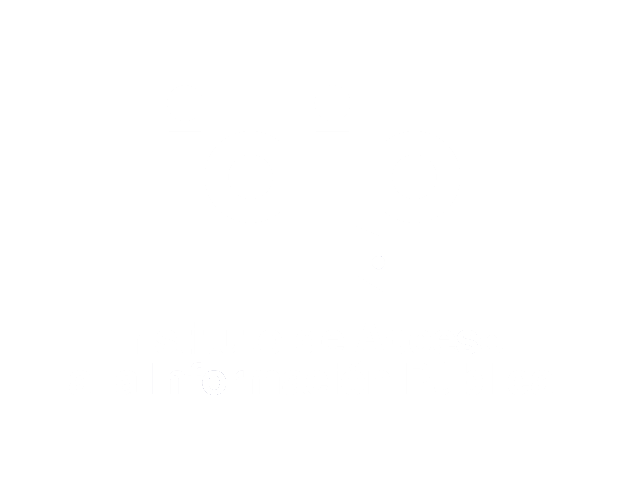 APROBACIÓN DE DOCUMENTO APROBACIÓN DE DOCUMENTOCONTENIDOINTRODUCCIONEl Pleno del Instituto de Acceso a la Información Pública (IAIP), tomó la decisión de realizar un proceso de planificación participativa, que permitió un diálogo abierto y directo con cada jefatura y coordinación, sobre las acciones que realizarían en el 2020, de a Plan Estratégico Institucional (PEI) 2017-2021. Luego se estableció un periodo para la coordinación de acciones entre las unidades correspondientes, para la formulación de sus respectivos planes operativos anuales, orientados hacia la mejora de los servicios, con calidad, con resultados medibles y observables por parte de la población. Los planes operativos anuales del IAIP, se definen desde la programación estratégica, con tres (3) Objetivos Estratégicos (OE), nueve (9) Ejes Estratégicos (EE), dieciséis (16) Resultados Institucionales Quinquenales (RE), 40 Acciones Estratégicas (AE).Para el 2020 la matriz del Plan Operativo Anual (POA), desarrolla diferentes actividades, conectada lógicamente para facilitar el seguimiento del cumplimiento de acciones y metas: las que incluyen los proyectos realizados con el apoyo de la cooperación internacional y otros convenios interinstitucionales; así como de las establecidas en el Manual de Organización y Funcionamiento.Este documento integra y presenta, la articulación de los esfuerzos institucionales, de acuerdo al nuevo enfoque y modelo de programación estratégica..PENSAMIENTO ESTRATÉGICO INSTITUCIONAL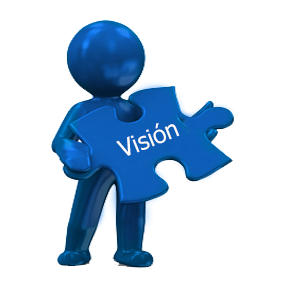 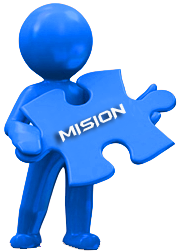 Cultura de Valores Para orientarnos hacia el logro de la visión y llevar a cabo con efectividad la misión institucional, es fundamental que todos los servidores públicos del IAIP mantengamos y aseguremos fidelidad a los valores institucionales. Es importante que demostremos ante la sociedad que éstos se viven y se ponen en práctica en cada uno de los ambientes en los que nos desenvolvemos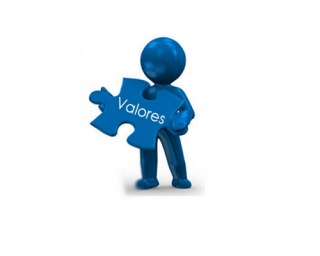 .ESTRUCTURA ORGANIZATIVA INSTITUCIONALLa estructura organizativa del Instituto de Acceso a la Información Pública aprobada en febrero de 2020, muestra la relación que guardan entre si, cada uno de las unidades organizativas, distribuidas según el organigrama que se muestra en Anexo 1.Las siglas de las unidades organizativas, son las siguientes: MARCO LEGALBase legal para la reprogramación:Ley de Acceso a la información Pública, Cap. I Información Oficiosa (Art. 10, literal 8). Relativa a la divulgación de información oficiosa que se pondrá a disposición del público, la cual se divulgará y actualizará en los términos de los lineamientos que expida el IAIPNormas Técnicas de Control Interno Especificas (NTCIE) del IAIP.Capítulo II: NORMAS RELATIVAS A LA VALORACIÓN DE RIESGOS (Art. 14 y 15); relativo a la definición de objetivos y metas y a la revisión periódica de estos,Capítulo V: NORMAS RELATIVAS AL MONITOREO (Art. 38 y 39). Relativa al monitoreo, desviaciones y correcciones sobre la marcha.Lineamientos para desarrollar el proceso de planificación institucional.PLANES OPERATIVOS ANUALES 2020.La matriz de planificación operativa, está estructurada, para que cada unidad retome su asignación del Plan Estratégico 2017-2021. En cada uno de los tres objetivos estratégicos, se establecen tres ejes estratégicos; éstos enumeran las Acciones Estratégicas, que identifican a una o varias unidades líderes, responsables de su ejecución, según un porcentaje de participación anual.  Las Acciones Estratégicas están agrupadas en resultados esperados, los cuales tienen su indicador y meta; las unidades organizativas, establecen sus propias actividades operativas, que permiten el seguimiento y verificación del cumplimiento de las mismas. Esta programación anual operativa, incluye la programación del presupuesto asignado a cada unidad organizativa, en las actividades que así lo requieran.En el caso de estar vinculadas varias unidades, se articula su ejecución y la unidad líder asigna el grado de participación de cada una. Para el 2020 la distribución de participación en cuanto a metas es la siguiente:El formato utilizado será: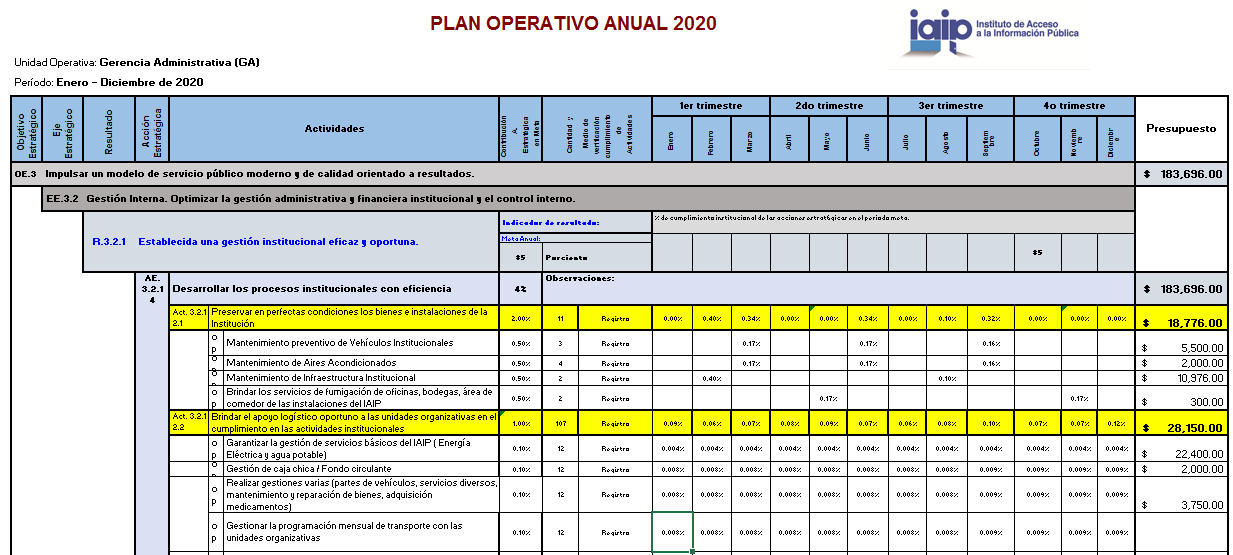 El detalle de los planes operativos se presenta en la sección RESUMEN Planes Operativos anuales (POA) 2020, de este documento.SEGUIMIENTO Y MONITOREOEl proceso de seguimiento y monitoreo se realizará de acuerdo a los Resultados, Acciones Estratégicas y Actividades programadas para el 2020.  La Unidad de Planificación hará el acompañamiento a todas las unidades organizativas, para verificar el avance de las actividades y/o tareas programadas, dejando constancia en informe mensual a cada una de ellas.Presentando al Pleno para su evaluación y toma de decisiones, cuatro informes trimestrales del cumplimiento de metas de las unidades organizativas.PROGRAMACIÓNPLANES OPERATIVOS ANUALES (POA)2020Dirección EjecutivaGerencia AdministrativaUnidad Financiera InstitucionalUnidad de Auditoría InternaUnidad de PlanificaciónUnidad de Acceso a la Información PúblicaUnidad de ComunicacionesUnidad de Formación Unidad de Gestión Documental y ArchivoUnidad de Evaluación del Desempeño LAIPGerencia de Garantía y Protección de DerechosUnidad de Derecho a la Información PúblicaUnidad de Protección de Datos PersonalesUnidad de CumplimientoUnidad De Cooperación y ProyectosUnidad de Estudios e InvestigaciónUnidad de Talento HumanoUnidad de Tecnología de la Información (UTI)Unidad de Adquisiciones y contratacionesUnidad de GéneroUnidad AmbientalANEXO 1. ORGANIGRAMA VIGENTE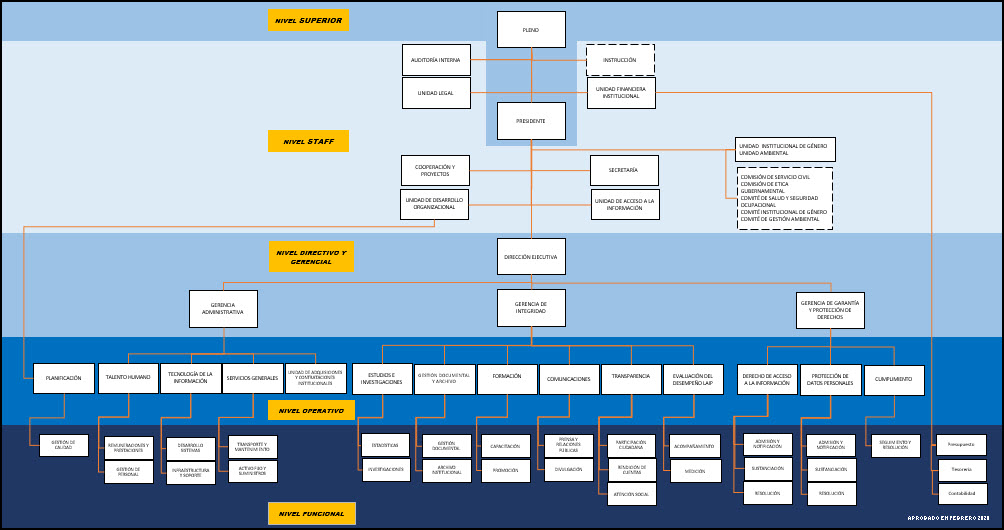 ANEXO 1. Organigrama vigente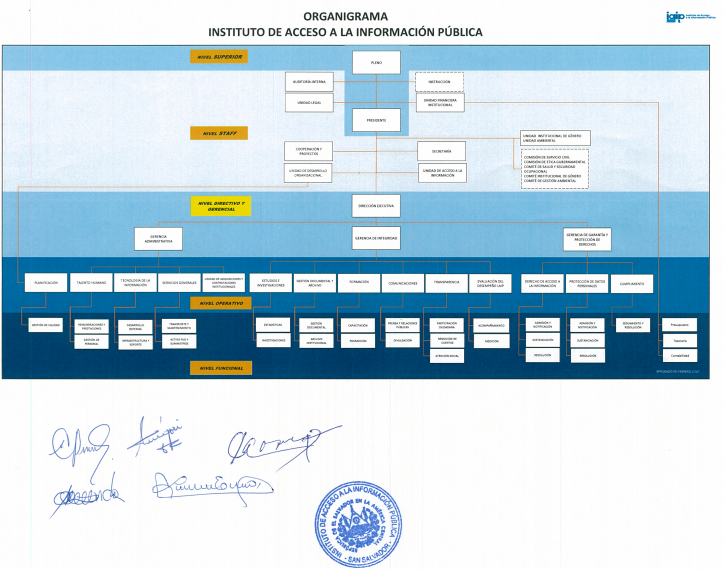 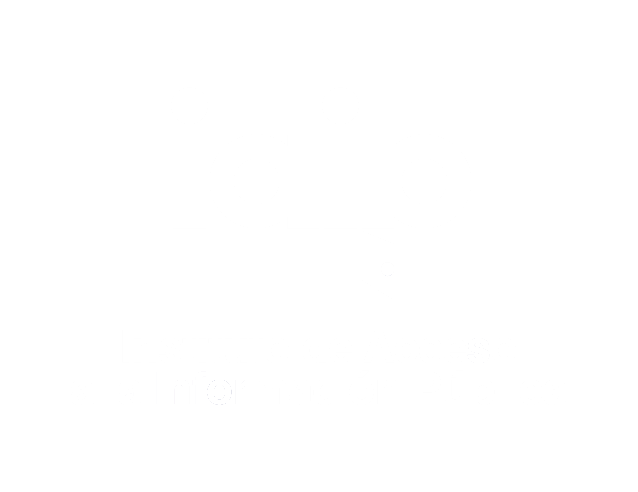 Integró información:Roberto Augusto Gutiérrez FunesJefe Unidad de PlanificaciónFebrero de 2020Aprobó:Pleno del IAIPFebrero de 2020Comisionados FirmaSilvia Cristina PérezOlga Noemy Chacón de HernándezClaudia Liduvina Escobar CamposAndrés Gregori RodríguezJosé Alirio Cornejo NajarroIntegridadProbidadConfiabilidadEquidadResponsabilidadUnidad organizativaUnidad organizativaSiglas1Dirección EjecutivaDE2Gerencia AdministrativaGA3Unidad LegalUJ4Unidad Financiera Institucional UFI5Unidad Auditoria InternaUAI6Unidad de Desarrollo OrganizacionalUDO7Unidad de Acceso a la Información PúblicaUAIP8Unidad de ComunicacionesUDICO9Unidad de FormaciónUNFOP10Unidad de Gestión Documental y ArchivoUGDA11Unidad de Evaluación del Desempeño LAIPUED12Gerencia de Garantía y Protección de DerechosGGPD13Unidad de Derecho de Acceso a la Información UDAI14Unidad de Protección de Datos PersonalesUPDP15Unidad de CumplimientoUCUM16Unidad de Cooperación y ProyectosUCP17Unidad de Estudios e InvestigaciónUEI18Unidad de Talento HumanoUTH19Unidad de Tecnología de la InformaciónUTI20Unidad de Adquisiciones y Contrataciones InstitucionalUACI21Unidad Institucional de GéneroUIG22Unidad AmbientalUAAcción EstratégicaActividad%metaUnidad de medidaAE. 3.1.1.38%Establecer un modelo de gestión para la toma de decisiones.Establecer un modelo de gestión para la toma de decisiones.Establecer un modelo de gestión para la toma de decisiones.Establecer un modelo de gestión para la toma de decisiones.Establecer un modelo de gestión para la toma de decisiones.Establecer un modelo de gestión para la toma de decisiones.AE. 3.1.1.38%Act. 3.1.1.3.1Diseñar de modelo de gestión para la toma de decisiones6%6%1DocumentoAE. 3.1.1.38%Act. 3.1.1.3.2Implementación de modelo de gestión para la toma de decisiones2%2%1RegistroAE. 3.1.2.22%Participar en las redes con instituciones homólogas, para el intercambio de experiencias y fortalecer la gestión estratégica institucional.Participar en las redes con instituciones homólogas, para el intercambio de experiencias y fortalecer la gestión estratégica institucional.Participar en las redes con instituciones homólogas, para el intercambio de experiencias y fortalecer la gestión estratégica institucional.Participar en las redes con instituciones homólogas, para el intercambio de experiencias y fortalecer la gestión estratégica institucional.Participar en las redes con instituciones homólogas, para el intercambio de experiencias y fortalecer la gestión estratégica institucional.Participar en las redes con instituciones homólogas, para el intercambio de experiencias y fortalecer la gestión estratégica institucional.AE. 3.1.2.22%Act. 3.1.2.2.1Seguimiento en actividades con instituciones homologas2%11InformesAE. 3.2.1 12%Desarrollar una coordinación interinstitucional y trabajo en alianzas para la eficiencia institucional.Desarrollar una coordinación interinstitucional y trabajo en alianzas para la eficiencia institucional.Desarrollar una coordinación interinstitucional y trabajo en alianzas para la eficiencia institucional.Desarrollar una coordinación interinstitucional y trabajo en alianzas para la eficiencia institucional.Desarrollar una coordinación interinstitucional y trabajo en alianzas para la eficiencia institucional.Desarrollar una coordinación interinstitucional y trabajo en alianzas para la eficiencia institucional.AE. 3.2.1 12%Act. 3.2.1.1.1Gestionar apoyo interinstitucional1%1%2InformesAE. 3.2.1 12%Act. 3.2.1.1.2Dar seguimiento a convenios interinstitucionales1%1%2Informes de seguimientoAE. 3.2.2.22%Gestionar e implementar proyectos con fondos de cooperación.Gestionar e implementar proyectos con fondos de cooperación.Gestionar e implementar proyectos con fondos de cooperación.Gestionar e implementar proyectos con fondos de cooperación.Gestionar e implementar proyectos con fondos de cooperación.Gestionar e implementar proyectos con fondos de cooperación.AE. 3.2.2.22%Act. 3.1.2.1.1Gestionar proyectos con  entidades de cooperación2%2%2InformesAE. 3.2.3.11%Implementar los instrumentos de control interno institucional.Implementar los instrumentos de control interno institucional.Implementar los instrumentos de control interno institucional.Implementar los instrumentos de control interno institucional.Implementar los instrumentos de control interno institucional.Implementar los instrumentos de control interno institucional.AE. 3.2.3.11%AE. 3.2.3.1Diseñar, actualizar e implementar los instrumentos de control interno institucional.1%1%1DocumentoAcción EstratégicaActividad%metaUnidad de medidaAE. 3.2.1.44%Desarrollar los procesos institucionales con eficienciaDesarrollar los procesos institucionales con eficienciaDesarrollar los procesos institucionales con eficienciaDesarrollar los procesos institucionales con eficienciaDesarrollar los procesos institucionales con eficienciaAE. 3.2.1.44%Act. 3.2.1 4.1Preservar en perfectas condiciones los bienes e instalaciones de la Institución2%11RegistrosAE. 3.2.1.44%Act. 3.2.1 4.2Brindar el apoyo logístico oportuno a las unidades organizativas en el cumplimiento en las actividades institucionales1%107RegistrosAE. 3.2.1.44%Act. 3.2.1 4.3Brindar servicios de apoyo efectivos a las unidades organizativas, mediante la gestión de adquisiciones oportunas1%11RegistrosAE 3.2.3.11%Implementar los instrumentos de control interno institucional.Implementar los instrumentos de control interno institucional.Implementar los instrumentos de control interno institucional.Implementar los instrumentos de control interno institucional.Implementar los instrumentos de control interno institucional.AE 3.2.3.11%AE. 3.2.3.1Diseñar, actualizar e implementar los instrumentos de control interno institucional.Diseñar, actualizar e implementar los instrumentos de control interno institucional.Diseñar, actualizar e implementar los instrumentos de control interno institucional.Diseñar, actualizar e implementar los instrumentos de control interno institucional.AE 3.2.3.11%Act. 3.2.3.1.1Elaborar la normativa administrativa0.6%AE 3.2.3.11%OPActualización de instructivo para la gestión de viáticos0.080%1Documento AE 3.2.3.11%OPGestionar la elaboración de procedimiento para pago planillas0.070%1Documento AE 3.2.3.11%OPActualización funciones y procedimientos seguridad privada0.080%1Documento AE 3.2.3.11%OPActualización de manual para la administración de FCMF0.080%1Documento AE 3.2.3.11%OPActualización de procedimientos para el área de recepción0.080%1Documento AE 3.2.3.11%OPActualización de procedimientos de activo fijo0.070%1Documento AE 3.2.3.11%OPCoordinar con la GJ la elaboración de procedimiento para la contratación y/o prorroga de bienes y servicios0.070%1Registro AE 3.2.3.11%OPGestionar la matriz de riesgos de la GA0.070%1Registro AE 3.2.3.11%OPOtros Proyectos o actividades institucionales0.4%AE 3.2.3.11%OPColaborar en la estructuración del presupuesto de la UPDP0.040%1InformeAE 3.2.3.11%OPRealizar adecuación de puestos de trabajo (DE, UTI)0.040%1InformeAE 3.2.3.11%OPColaborar con el Circulo de Integridad Institucional0.040%1Registro AE 3.2.3.11%OPColaborar con el Comité de Salud y Seguridad Ocupacional0.040%1Registro AE 3.2.3.11%OPColaborar en la actualización de las NTCIE0.040%1Registro AE 3.2.3.11%OPColaborar en actividades de la UNCAC0.040%1InformeAE 3.2.3.11%OPColaborar con la Unidad de Cooperación y proyectos0.04%1Registro AE 3.2.3.11%OPColaborar con la Red de Calidad Gubernamental0.04%1Registro AE 3.2.3.11%OPElaborar informe de proyección de demanda puestos de trabajo0.04%1Registro Acción EstratégicaActividad%metaUnidad de medidaAE. 3.2.2.19%Desarrollar una gestión financiera proactiva para el desarrollo institucional.Desarrollar una gestión financiera proactiva para el desarrollo institucional.Desarrollar una gestión financiera proactiva para el desarrollo institucional.Desarrollar una gestión financiera proactiva para el desarrollo institucional.Desarrollar una gestión financiera proactiva para el desarrollo institucional.Desarrollar una gestión financiera proactiva para el desarrollo institucional.AE. 3.2.2.19%Act. 3.2.2.1.1Dirigir la gestión financiera institucional mediante la  coordinación integración, supervisión de Presupuesto, Tesorería y ContabilidadDirigir la gestión financiera institucional mediante la  coordinación integración, supervisión de Presupuesto, Tesorería y Contabilidad1.20%17Informes y punto de actaAE. 3.2.2.19%Act. 3.2.2.1.2Coordinar las actividades relacionadas con la elaboración del proyecto del presupuesto institucional, ejecución, seguimiento y evaluación presupuestaria.  Coordinar las actividades relacionadas con la elaboración del proyecto del presupuesto institucional, ejecución, seguimiento y evaluación presupuestaria.  1.20%40Informes, proyecto, Documentos y registrosAE. 3.2.2.19%Act. 3.2.2.1.3Realizar pago de obligaciones institucionales y el debido registro en auxiliares de la aplicación informática SAFI.Realizar pago de obligaciones institucionales y el debido registro en auxiliares de la aplicación informática SAFI.4.60%76Registros, Solicitudes, reportes.AE. 3.2.2.19%Act. 3.2.2.1.4Registrar los hechos económicos que modifiquen los recursos y obligaciones del IAIP y preparar informes financieros en los plazos establecidos en las disposiciones legales y técnicas vigentes.Registrar los hechos económicos que modifiquen los recursos y obligaciones del IAIP y preparar informes financieros en los plazos establecidos en las disposiciones legales y técnicas vigentes.2.00%28Registros e informesAE 3.2.3.11%Implementar los instrumentos de control interno institucional.Implementar los instrumentos de control interno institucional.Implementar los instrumentos de control interno institucional.Implementar los instrumentos de control interno institucional.Implementar los instrumentos de control interno institucional.Implementar los instrumentos de control interno institucional.AE 3.2.3.11%Act. 3.2.3.1.1Act. 3.2.3.1.1Actualizar normativa UFIActualizar normativa UFIActualizar normativa UFIActualizar normativa UFIAE 3.2.3.11%OPOPElaboración de los lineamientos ContablesElaboración de los lineamientos ContablesElaboración de los lineamientos ContablesElaboración de los lineamientos ContablesAE 3.2.3.11%OPOPPolítica de eficiencia institucionalPolítica de eficiencia institucionalPolítica de eficiencia institucionalPolítica de eficiencia institucionalAcción EstratégicaActividad%metaUnidad de medidaAE. 3.2.1 45%Desarrollar los procesos institucionales con eficienciaDesarrollar los procesos institucionales con eficienciaDesarrollar los procesos institucionales con eficienciaDesarrollar los procesos institucionales con eficienciaDesarrollar los procesos institucionales con eficienciaAE. 3.2.1 45%Act. 3.2.1.4.1Compras y contrataciones0.05%1InformeAE. 3.2.1 45%Act. 3.2.1.4.2Examen Especial a la Ley de Prevención de Riesgos en los Lugares de Trabajo0.05%1InformeAE. 3.2.1 45%Act. 3.2.1.4.3Examen Especial a la Seguridad Física de las Instalaciones0.05%1InformeAE. 3.2.1 45%Act. 3.2.1.4.4Examen Especial a la Unidad de Comunicaciones0.05%1InformeAE. 3.2.1 45%Act. 3.2.1.4.5Examen Especial a la Unidad de Estudios e Investigación0.05%1InformeAE. 3.2.1 45%Act. 3.2.1.4.6Auditoría al Seguimiento de Recomendaciones de la Corte de Cuentas de la República 0.05%1InformeAE. 3.2.1 45%Act. 3.2.1.4.7Auditoría a la Organización y Procedimientos de la Unidad de Datos Personales0.05%1InformeAE. 3.2.1 45%Act. 3.2.1.4.8Auditoría a la Organización y Procedimientos de la Unidad de Derecho de Acceso a la Información0.05%1InformeAE. 3.2.1 45%Act. 3.2.1.4.9Imprevistos0.50%1InformeAE. 3.2.1 45%Act. 3.2.1.4.10Fortalecer conocimientos de Unidad de Auditoría Interna0.62%1Diploma de participaciónAE. 3.2.1 45%Act. 3.2.1.4.11Fortalecer conocimientos de Unidad de Auditoría Interna0.80%1Diploma de participaciónAE 3.2.3.10.75%Implementar los instrumentos de control interno institucional.Implementar los instrumentos de control interno institucional.Implementar los instrumentos de control interno institucional.Implementar los instrumentos de control interno institucional.Implementar los instrumentos de control interno institucional.AE 3.2.3.10.75%AE. 3.2.3.1Elaborar la normativa de auditoría interna0.75%2documentoAE 3.2.3.10.75%OPElaborar Plan de Trabajo 20210.25%1documentoAE 3.2.3.10.75%OPElaboración NTCIE 0.5%1documentoAcción EstratégicaActividad%metaUnidad de medidaAE. 3.2.1 25%Fortalecer la cultura organizacional con el trabajo de comités y comisiones internas. Fortalecer la cultura organizacional con el trabajo de comités y comisiones internas. Fortalecer la cultura organizacional con el trabajo de comités y comisiones internas. Fortalecer la cultura organizacional con el trabajo de comités y comisiones internas. Fortalecer la cultura organizacional con el trabajo de comités y comisiones internas. AE. 3.2.1 25%Act. 3.2.1 2.1Gestionar la elaboración de los planes de trabajo de los comités1%4informesAE. 3.2.1 25%Act. 3.2.1 2.2Acompañar el trabajo de los comités IAIP4%4informesAE. 3.2.1 35%Implementar y administrar un sistema de gestión de riesgoImplementar y administrar un sistema de gestión de riesgoImplementar y administrar un sistema de gestión de riesgoImplementar y administrar un sistema de gestión de riesgoImplementar y administrar un sistema de gestión de riesgoAE. 3.2.1 35%Act. 3.2.1 2.1Elaborar mapa de riesgos por temas prioritarios3%3Mapa elaboradoAE. 3.2.1 35%Act. 3.2.1 2.2Elaboración y seguimiento de plan para minimizar riesgos2%2InformesAE. 3.2.3.114%Implementar los instrumentos de control interno institucional.Implementar los instrumentos de control interno institucional.Implementar los instrumentos de control interno institucional.Implementar los instrumentos de control interno institucional.Implementar los instrumentos de control interno institucional.AE. 3.2.3.114%Act. 3.2.3.1.1Actualizar del inventario de instrumentos institucionales0.50%3InformesAE. 3.2.3.114%Act. 3.2.3.1.2Gestionar elaboración de planes operativos2.00%4InformesAE. 3.2.3.114%Act. 3.2.3.1.3Seguimiento al cumplimiento de planes institucionales2.00%4InformesAE. 3.2.3.114%Act. 3.2.3.1.4Elaborar la normativa institucional8.00%3InformesAE. 3.2.3.114%Act. 3.2.3.1.5Actualizar las NTCIE IAIP0.60%1Documento aprobadoAE. 3.2.3.114%Act. 3.2.3.1.6Coordinar actualización del Reglamento Interno de Trabajo0.90%1Documento aprobadoAE. 3.2.3.210%Desarrollar proceso de auto-evaluación institucionalDesarrollar proceso de auto-evaluación institucionalDesarrollar proceso de auto-evaluación institucionalDesarrollar proceso de auto-evaluación institucionalDesarrollar proceso de auto-evaluación institucionalAE. 3.2.3.210%Act. 3.2.3.2.1Gestionar la autoevaluación del Modelo de Integridad Institucional (MII)10.%1Documento aprobadoAE. 3.2.3.210%Coordinar actividades con unidades operativas3.00%1InformeAE. 3.2.3.210%Coordinar la autoevaluación MII4.00%1AutoevaluaciónAE. 3.2.3.210%Socializar resultados autoevaluación3.00%1InformeAE. 3.3.1.110%Desarrollar una gestión por procesos, priorizando los de servicios a la población.Desarrollar una gestión por procesos, priorizando los de servicios a la población.Desarrollar una gestión por procesos, priorizando los de servicios a la población.Desarrollar una gestión por procesos, priorizando los de servicios a la población.Desarrollar una gestión por procesos, priorizando los de servicios a la población.AE. 3.3.1.110%Act. 3.3.1.1.1Coordinar implementación de la gestión por procesos (Gerencia de Garantía y Protección de Derechos y Unidad de Formación)2%2Proyecto elaboradoAE. 3.3.1.110%Act. 3.3.1.1.3Gestionar cambios o actualizar procesos de servicio a la población3%2procesos levantadosAE. 3.3.2.15%Desarrollar herramientas para una gestión de calidad e innovación.Desarrollar herramientas para una gestión de calidad e innovación.Desarrollar herramientas para una gestión de calidad e innovación.Desarrollar herramientas para una gestión de calidad e innovación.Desarrollar herramientas para una gestión de calidad e innovación.AE. 3.3.2.15%Act. 3.3.2.1.1Fortalecer  la gestión de calidad e innovación institucional3%3informeAE. 3.3.2.15%Act. 3.3.2.1.2Establecer parámetros de calidad en los servicios institucionales2%2Informe AE. 3.3.2.210%Diseñar el modelo de gestión de la calidad del IAIP.Diseñar el modelo de gestión de la calidad del IAIP.Diseñar el modelo de gestión de la calidad del IAIP.Diseñar el modelo de gestión de la calidad del IAIP.Diseñar el modelo de gestión de la calidad del IAIP.AE. 3.3.2.210%Act. 3.3.2.2.1Diseñar el modelo de gestión de la calidad institucional5%1Modelo aprobadoAE. 3.3.2.210%Act. 3.3.2.2.2Seguimiento al modelo de gestión de la calidad5%3InformeAcción EstratégicaActividad%metaUnidad de medidaAE. 1.2.1.14%AE. 1.2.1.14%Diseñar e implementar un plan de promoción de la cultura de transparencia para facilitar en las personas el ejercicio de sus derechos (Atender sujetos de diferentes sectores para el ejercicio de sus derechos).Diseñar e implementar un plan de promoción de la cultura de transparencia para facilitar en las personas el ejercicio de sus derechos (Atender sujetos de diferentes sectores para el ejercicio de sus derechos).Diseñar e implementar un plan de promoción de la cultura de transparencia para facilitar en las personas el ejercicio de sus derechos (Atender sujetos de diferentes sectores para el ejercicio de sus derechos).Diseñar e implementar un plan de promoción de la cultura de transparencia para facilitar en las personas el ejercicio de sus derechos (Atender sujetos de diferentes sectores para el ejercicio de sus derechos).Diseñar e implementar un plan de promoción de la cultura de transparencia para facilitar en las personas el ejercicio de sus derechos (Atender sujetos de diferentes sectores para el ejercicio de sus derechos).Diseñar e implementar un plan de promoción de la cultura de transparencia para facilitar en las personas el ejercicio de sus derechos (Atender sujetos de diferentes sectores para el ejercicio de sus derechos).Diseñar e implementar un plan de promoción de la cultura de transparencia para facilitar en las personas el ejercicio de sus derechos (Atender sujetos de diferentes sectores para el ejercicio de sus derechos).AE. 1.2.1.14%AE. 1.2.1.14%Act. 1.2.1.1.1Coordinar elaboración de normativa de datos abiertos IAIP2%11Documento elaboradoDocumento elaboradoAE. 1.2.1.14%AE. 1.2.1.14%Act. 1.2.1.1.2Acompañar la promoción de herramienta LEGISLA2% 2 2Informes Informes AE. 1.3.1.24%Elaborar productos de conocimientos sobre la cultura de transparencia en la sociedad.Elaborar productos de conocimientos sobre la cultura de transparencia en la sociedad.Elaborar productos de conocimientos sobre la cultura de transparencia en la sociedad.Elaborar productos de conocimientos sobre la cultura de transparencia en la sociedad.Elaborar productos de conocimientos sobre la cultura de transparencia en la sociedad.Elaborar productos de conocimientos sobre la cultura de transparencia en la sociedad.Elaborar productos de conocimientos sobre la cultura de transparencia en la sociedad.Elaborar productos de conocimientos sobre la cultura de transparencia en la sociedad.AE. 1.3.1.24%Act. 1.3.1.2.1Act. 1.3.1.2.1Diseñar el modelo institucional de rendición de cuentas2.0%2.0%11Informe con propuesta de temática AE. 1.3.1.24%Act. 1.3.1.2.2Act. 1.3.1.2.2Implementación del modelo de rendición de cuentas2.0%2.0%11Informe final de cuadernos 1 y 2 AE. 2.1.1.41%Elaborar herramientas para fortalecer capacidades de aplicación de DAIP, PDP y GDA en los entes obligados.Elaborar herramientas para fortalecer capacidades de aplicación de DAIP, PDP y GDA en los entes obligados.Elaborar herramientas para fortalecer capacidades de aplicación de DAIP, PDP y GDA en los entes obligados.Elaborar herramientas para fortalecer capacidades de aplicación de DAIP, PDP y GDA en los entes obligados.Elaborar herramientas para fortalecer capacidades de aplicación de DAIP, PDP y GDA en los entes obligados.Elaborar herramientas para fortalecer capacidades de aplicación de DAIP, PDP y GDA en los entes obligados.Elaborar herramientas para fortalecer capacidades de aplicación de DAIP, PDP y GDA en los entes obligados.Elaborar herramientas para fortalecer capacidades de aplicación de DAIP, PDP y GDA en los entes obligados.AE. 2.1.1.41%Act. 2.1.1.4.1Act. 2.1.1.4.1Elaborar herramientas para fortalecer capacidades de los Oficiales de Información1.0%1.0%22Herramientas elaboradasAE. 2.1.1.41%OPOPPublicar índice de información reserva de entes obligados0.4%0.4%44 informesAE. 2.1.1.41%OPOPElaborar formulario de informe anual0.2%0.2%11 informeAE. 2.1.1.41%OPOPElaborar diagnóstico sobre gobiernos locales sobre nombramiento de Oficiales de Información0.4%0.4% 2 2 informesAE. 2.2.1.25%Desarrollar sistemas de registros de información.Desarrollar sistemas de registros de información.Desarrollar sistemas de registros de información.Desarrollar sistemas de registros de información.Desarrollar sistemas de registros de información.Desarrollar sistemas de registros de información.Desarrollar sistemas de registros de información.Desarrollar sistemas de registros de información.AE. 2.2.1.25%Act. 2.2.1.2.1Act. 2.2.1.2.1Desarrollar registros desclasificación de información reservada0.75%0.75%22Informe aprobadoAE. 2.2.1.25%Act. 2.2.1.2.2Act. 2.2.1.2.2Actualizar y dar seguimiento a portal de transparencia4%4%44InformeAE. 2.2.1.25%Act. 2.2.1.2.3Act. 2.2.1.2.3Socialización del registro de desclasificación0.25%0.25%11InformeAE. 3.2.3.11%Implementar los instrumentos de control interno institucional. Implementar los instrumentos de control interno institucional. Implementar los instrumentos de control interno institucional. Implementar los instrumentos de control interno institucional. Implementar los instrumentos de control interno institucional. AE. 3.2.3.11%Act. 3.2.3.1.1Elaborar normativa de información pública1.0% 4DocumentosAE. 3.2.3.11%OPTramitar y resolver solicitudes de información0.30%3Informes a PlenoAE. 3.2.3.11%OPPublicar la información oficiosa0.30%2Informes a PlenoAE. 3.2.3.11%OPAdministrar el registro de Oficiales de información0.20%1Matriz actualizadaAE. 3.2.3.11%OPBrindar asistencia a Oficiales de Información y solicitantes0.20%1Matriz actualizadaAE. 3.3.3.15%Diseñar e implementar un programa de desarrollo de competencias clave del talento humano. Diseñar e implementar un programa de desarrollo de competencias clave del talento humano. Diseñar e implementar un programa de desarrollo de competencias clave del talento humano. Diseñar e implementar un programa de desarrollo de competencias clave del talento humano. Diseñar e implementar un programa de desarrollo de competencias clave del talento humano. AE. 3.3.3.15%Act. 3.3.3.1.1Coordinar, facilitar y garantizar la formación permanente del personal del IAIP con el fin de robustecer las habilidades y competencias de todos los empleados del IAIPCoordinar, facilitar y garantizar la formación permanente del personal del IAIP con el fin de robustecer las habilidades y competencias de todos los empleados del IAIPCoordinar, facilitar y garantizar la formación permanente del personal del IAIP con el fin de robustecer las habilidades y competencias de todos los empleados del IAIPCoordinar, facilitar y garantizar la formación permanente del personal del IAIP con el fin de robustecer las habilidades y competencias de todos los empleados del IAIPAE. 3.3.3.15%OPCapacitar sobre temas de la LAIP a unidades administrativas5%4ExpedienteAcción EstratégicaActividad%metaUnidad de medidaAE. 1.2.1.210%Elaborar e implementar una estrategia de divulgación.Elaborar e implementar una estrategia de divulgación.Elaborar e implementar una estrategia de divulgación.Elaborar e implementar una estrategia de divulgación.Elaborar e implementar una estrategia de divulgación.AE. 1.2.1.210%Act. 1.2.1.2.1Promoción de los portales y herramientas tecnológicas del IAP1.0%12Informe mensual AE. 1.2.1.210%Act. 1.2.1.2.2Promoción de iniciativas de formación y orientación para la sociedad civil y entes obligados sobre derechos contemplados en la LAIP1.0%12Informe mensual AE. 1.2.1.210%Act. 1.2.1.2.3Difusión mediática, web y redes sociales sobre el trabajo institucional 1.0%50InformesAE. 1.2.1.210%Act. 1.2.1.2.4Transmisión de las audiencias orales del IAIP1.0%20InformesAE. 1.2.1.210%Act. 1.2.1.2.5Difusión de acciones de promoción de la LAIP dirigidas a organizaciones relacionadas con atención de género,  sociedad civil y periodistas1.0%25InformesAE. 1.2.1.210%Act. 1.2.1.2.6Desarrollo de eventos encaminados a presentar avances o temáticas relacionadas con la LAIP1.0%2documento AE. 1.2.1.210%Act. 1.2.1.2.7Diseño y elaboración de materiales de información, normativos y de orientación de distintas unidades  1.0%6DocumentosAE. 1.2.1.210%Act. 1.2.1.2.8Coordinación con Comité para la elaboración de memoria de labores IAIP1.0%3Documento compiladoAE. 1.2.1.210%Act. 1.2.1.2.9Reproducción de materiales y promocionales sobre la LAIP e IAIP1.0%2Informe AE. 1.2.1.210%Act. 1.2.1.2.10Desarrollar campaña publicitaria en medios de comunicación y redes sociales sobre la promoción de la cultura de transparencia y el ejercicio de los derechos contemplados en la LAIP 1.0%6 Registros AE. 3.1.1.18%Diseñar e implementar la estrategia política y de relaciones públicas.Diseñar e implementar la estrategia política y de relaciones públicas.Diseñar e implementar la estrategia política y de relaciones públicas.Diseñar e implementar la estrategia política y de relaciones públicas.Diseñar e implementar la estrategia política y de relaciones públicas.AE. 3.1.1.18%Act. 3.1.1.1.1Diseño de estrategia política y de relaciones públicas.3%1Estrategia aprobadaAE. 3.1.1.18%Act. 3.1.1.1.2Socialización de estrategia política y de relaciones publicas2%1expediente de socializaciónAE. 3.1.1.18%Act. 3.1.1.1.3Formación de voceros institucionales3%1expediente de socializaciónAE. 3.1.1.24%Diseñar e implementar la estrategia de comunicación potenciando el uso de las redes socialesDiseñar e implementar la estrategia de comunicación potenciando el uso de las redes socialesDiseñar e implementar la estrategia de comunicación potenciando el uso de las redes socialesDiseñar e implementar la estrategia de comunicación potenciando el uso de las redes socialesDiseñar e implementar la estrategia de comunicación potenciando el uso de las redes socialesAE. 3.1.1.24%Act. 3.1.1.2.1Elaborar plan de comunicación en redes sociales institucionales. (marketing institucional)1%1Plan de comunicaciónAE. 3.1.1.24%Act. 3.1.1.2.2Concienciar a través de las redes sociales del IAIP, el ejercicio del DAIP, Protección de Datos Personal y Gestión Documental 1.5%12Informe de avanceAE. 3.1.1.24%Act. 3.1.1.2.3Desarrollar campaña específica en redes sociales (Facebook)1.5%1Iniciativa desarrolladaAE. 3.2.3.11%Implementar los instrumentos de control interno institucionalImplementar los instrumentos de control interno institucionalImplementar los instrumentos de control interno institucionalImplementar los instrumentos de control interno institucionalImplementar los instrumentos de control interno institucionalAE. 3.2.3.11%Act. 3.2.3.1.2Elaboración de normativa 1%6documentosAE. 3.2.3.11%Act. 3.2.3.1.2Elaboración del manual actualizado de marca del IAIP 0.20%AE. 3.2.3.11%Act. 3.2.3.1.2Elaboración y socialización de la Política de Comunicación externa e interna0.20%AE. 3.2.3.11%Act. 3.2.3.1.2Divulgar normativa uso de redes sociales0.20%AE. 3.2.3.11%Act. 3.2.3.1.2Divulgar manual de protocolo del IAIP0.20%AE. 3.2.3.11%Act. 3.2.3.1.2Elaboración de Manual de procedimientos de unidad de comunicaciones0.20%Acción EstratégicaActividad%metaUnidad de medidaAE. 1.1.1.17%Elaborar la Estrategia General de Formación.Elaborar la Estrategia General de Formación.7%AE. 1.1.1.17%Act. 1.1.1.1.1Diseño de la Estrategia General de Formación para la implementación 2017-20222%1Documento de Estrategia general de formación.AE. 1.1.1.17%Act. 1.1.1.1.2Elaborar el plan de formación y promoción de la cultura de transparencia en entes obligados y sociedad civil5%1Documento de Plan de formación elaboradoAE. 1.1.2.110%Adecuar la oferta formativa a la población seleccionada a un proceso de formación uniforme basado en competenciasAdecuar la oferta formativa a la población seleccionada a un proceso de formación uniforme basado en competenciasAdecuar la oferta formativa a la población seleccionada a un proceso de formación uniforme basado en competenciasAdecuar la oferta formativa a la población seleccionada a un proceso de formación uniforme basado en competenciasAdecuar la oferta formativa a la población seleccionada a un proceso de formación uniforme basado en competenciasAE. 1.1.2.110%Act. 1.1.2.1.1Desarrollar procesos de formación uniforme basado en competencias, sobre materias reguladas en la LAIP para sociedad civil. 10%3Reporte de procesoAE. 1.1.2.110%OpDesarrollar Currícula para cursos y diplomados que oferta el IAIP para sociedad civil y entes obligados (de acuerdo a Lineamientos para el proceso de capacitación).2%2
1Borrador
Currícula aprobadaAE. 1.1.2.110%OpDesarrollar jornadas de formación sobre la temática de transparencia y acceso a la información pública para sociedad civil (universidades).3.00%15listados de asistenciaAE. 1.1.2.110%OpGestionar la actualización y suscripción de cartas de entendimiento para la promoción y formación en temas relativos a la LAIP con universidades.2.00%8Cartas de entendimientoAE. 1.1.2.110%OpDesarrollar cursos de formación presencial para sociedad civil (por convocatoria abierta)2.00%3Listados de asistenciaAE. 1.1.2.110%OpDesarrollar jornadas de formación sobre temáticas de la LAIP para sociedad civil (solicitudes).1.00%5listados de asistenciaAE. 1.1.2.220%Desarrollar e implementar un programa de capacitación que permita dominar la experiencia educativa –diseño, ejecución y evaluación- utilizando recursos e-Learning.Desarrollar e implementar un programa de capacitación que permita dominar la experiencia educativa –diseño, ejecución y evaluación- utilizando recursos e-Learning.Desarrollar e implementar un programa de capacitación que permita dominar la experiencia educativa –diseño, ejecución y evaluación- utilizando recursos e-Learning.Desarrollar e implementar un programa de capacitación que permita dominar la experiencia educativa –diseño, ejecución y evaluación- utilizando recursos e-Learning.Desarrollar e implementar un programa de capacitación que permita dominar la experiencia educativa –diseño, ejecución y evaluación- utilizando recursos e-Learning.AE. 1.1.2.220%Act. 1.1.2.2.1Desarrollar procesos de formación en modalidad virtual o semipresencial sobre las materias reguladas en la LAIP para sociedad civil20%3Reporte de procesoAE. 1.1.2.220%OpActualizar contenido módulo para la divulgación de la LAIP 5.0%1Módulo actualizadoAE. 1.1.2.220%OpImplementar módulo virtual de divulgación de la LAIP  para sociedad civil9.0%3cursos desarrolladosAE. 1.1.2.220%OpDesarrollar curso sobre Transparencia y acceso a la información  virtual para sociedad civil.6.0%2CursoAE. 1.2.1.110%Diseñar e implementar un plan de promoción de la cultura de transparencia para facilitar en las personas el ejercicio de sus derechos (Atender sujetos de diferentes sectores para el ejercicio de sus derechos).Diseñar e implementar un plan de promoción de la cultura de transparencia para facilitar en las personas el ejercicio de sus derechos (Atender sujetos de diferentes sectores para el ejercicio de sus derechos).Diseñar e implementar un plan de promoción de la cultura de transparencia para facilitar en las personas el ejercicio de sus derechos (Atender sujetos de diferentes sectores para el ejercicio de sus derechos).Diseñar e implementar un plan de promoción de la cultura de transparencia para facilitar en las personas el ejercicio de sus derechos (Atender sujetos de diferentes sectores para el ejercicio de sus derechos).Diseñar e implementar un plan de promoción de la cultura de transparencia para facilitar en las personas el ejercicio de sus derechos (Atender sujetos de diferentes sectores para el ejercicio de sus derechos).AE. 1.2.1.110%Act. 1.2.1.1.1Realizar mecanismos de coordinación con la sociedad civil para realizar procesos de formación y de promoción.1%2Documentos de acuerdoAE. 1.2.1.110%Act. 1.2.1.1.2Desarrollar actividades de promoción de las materias reguladas en la LAIP para la sociedad civil.9%3Reporte de procesoAE. 1.2.1.110%OpDesarrollar capítulos nuevos de radionovela "CLARIDAD"4.0%2Elaboración de guionesAE. 1.2.1.110%OpImplementar estrategia de difusión de la radionovela "Claridad"5.0%1Estrategia implementadaAE. 1.2.2.110%Desarrollar una red de sociedad civil “Formación de Formadores”  en los temas de acceso a la información, transparencia e incidencia.Desarrollar una red de sociedad civil “Formación de Formadores”  en los temas de acceso a la información, transparencia e incidencia.Desarrollar una red de sociedad civil “Formación de Formadores”  en los temas de acceso a la información, transparencia e incidencia.Desarrollar una red de sociedad civil “Formación de Formadores”  en los temas de acceso a la información, transparencia e incidencia.Desarrollar una red de sociedad civil “Formación de Formadores”  en los temas de acceso a la información, transparencia e incidencia.AE. 1.2.2.110%Act. 1.2.2.1.1Desarrollar e implementar un proceso de sensibilización para formación de red de formadores (formar a personal técnico de las direcciones departamentales de educación del MINED).10%3Reportes de procesoAE. 1.2.2.110%OpDiagramar guías y fichas de trabajo de los diferentes niveles educativos4%9Guías y fichasAE. 1.2.2.110%OpDiagramar manual  para aprendizaje LAIP para madres y padres de familia1%1Manual desarrolladoAE. 1.2.2.110%OpDesarrollar materiales educativos (nuevas versiones)5%10Carta compromiso de centros educativosAE. 1.2.2.110%Act. 1.2.2.1.2Dar seguimiento al proceso de incorporación de contenidos regulados en la LAIP en los Centros Educativos seleccionados.15%3Reportes de procesoAE. 1.2.2.110%OpDesarrollar curso con Instituto Nacional de Formación Docente (INFOD y MINEDUCYT), dirigido a docentes especialistas, asistentes técnicos pedagógicos, directores o personal administrativo de las departamentales de educación en materias relacionadas a la transparencia. (Modalidad presencial)2%1Listados de asistenciaAE. 1.2.2.110%OpDesarrollar actividades de sensibilización sobre temas asociados a la LAIP dirigidas a la comunidad educativa. (Escuela de padres)5%3Listados de asistenciaAE. 1.2.2.110%OpPromover buenas prácticas en centros educativos sobre transparencia y acceso a la información pública3%100.0%Evento promocionalAE. 1.2.2.110%OpDesarrollar actividades de seguimiento en centros escolares mediante la promoción de la Semana de la Transparencia Escolar. 5%10Memorias de las reunionesAE. 2.1.1.44%Elaborar herramientas para fortalecer capacidades de aplicación de DAIP, PDP y GDA en los entes obligados.Elaborar herramientas para fortalecer capacidades de aplicación de DAIP, PDP y GDA en los entes obligados.Elaborar herramientas para fortalecer capacidades de aplicación de DAIP, PDP y GDA en los entes obligados.Elaborar herramientas para fortalecer capacidades de aplicación de DAIP, PDP y GDA en los entes obligados.Elaborar herramientas para fortalecer capacidades de aplicación de DAIP, PDP y GDA en los entes obligados.AE. 2.1.1.44%Act. 2.1.1.4.1Elaborar y divulgar lineamientos normativos para desarrollar procesos de formación presencial y virtual.1%2Documentos normativosAE. 2.1.1.44%Act. 2.1.1.4.2Elaborar materiales educativos como herramientas para fortalecer la aplicación de las materias reguladas en la LAIP.3%2materialesAE. 2.1.1.57%Implementar la formación en los entes obligados con el enfoque de competencias (modalidad virtual y presencial).Implementar la formación en los entes obligados con el enfoque de competencias (modalidad virtual y presencial).Implementar la formación en los entes obligados con el enfoque de competencias (modalidad virtual y presencial).Implementar la formación en los entes obligados con el enfoque de competencias (modalidad virtual y presencial).Implementar la formación en los entes obligados con el enfoque de competencias (modalidad virtual y presencial).AE. 2.1.1.57%Act. 2.1.1.5.1Desarrollar procesos de formación en materias reguladas en la LAIP para entes obligados.7%3 Reporte de procesoAE. 2.1.1.57%OpElaborar currícula de diplomado sobre transparencia  a impartir a órgano Ejecutivo.1.0%1Currícula AE. 2.1.1.57%OpImplementar diplomado sobre transparencia  a impartir a gobierno central.  1.0%1Listados de asistenciaAE. 2.1.1.57%OpImplementar diplomado en gestión documental  y archivos a  oficiales de gestión documental y archivos de gobierno central. 1.0%1listados de asistenciaAE. 2.1.1.57%OpDesarrollar procesos de formación en materia de lineamientos de tramitación de solicitudes, publicación de información oficiosa, gestión documental y archivos, Portal de Transparencia y evaluación del desempeño de entes obligados. (Se incluye actividades con organizaciones intermunicipales).2.0%20listados de asistenciaAE. 2.1.1.57%OpDesarrollar procesos de formación dirigido a Gobierno central: capacitación a tomadores de decisiones (directores, gerentes y jefaturas)1.0%3Listados de asistenciaAE. 2.1.1.57%Act. 2.1.1.5.2Desarrollar procesos de formación en modalidad virtual en materias reguladas en la LAIP para entes obligados.4%3Reporte de procesoAE. 2.1.1.57%OpRevisión y actualización de los contenidos de los cursos virtuales (actualización a última versión de Moodle)1.0%1cursoAE. 2.1.1.57%OpImplementar procesos de formación virtual para entes obligados relacionados con la gestión documental (2 cursos)1.0%2cursoAE. 2.1.1.57%OpImplementar procesos de formación virtual para entes obligados relacionados con la temática de transparencia y acceso a la información pública (2 cursos)0.5%2cursoAE. 2.1.1.57%OpImplementar procesos de formación virtual para entes obligados relacionados con la temática de rendición de cuentas (2 cursos)0.5%2cursoAE. 2.1.1.57%OpDesarrollar curso virtual sobre transparencia y acceso a la información dirigido a docentes especialistas0.5%1cursoAE. 2.1.1.57%OpDesarrollar curso virtual sobre datos abiertos dirigido a servidores públicos0.6%1cursoAcción EstratégicaActividad%metaUnidad de medidaAE. 2.1.1.51%Implementar la formación de los Entes obligados con el enfoque de competencias (modalidad virtual y presencial) Implementar la formación de los Entes obligados con el enfoque de competencias (modalidad virtual y presencial) Implementar la formación de los Entes obligados con el enfoque de competencias (modalidad virtual y presencial) Implementar la formación de los Entes obligados con el enfoque de competencias (modalidad virtual y presencial) Implementar la formación de los Entes obligados con el enfoque de competencias (modalidad virtual y presencial) Implementar la formación de los Entes obligados con el enfoque de competencias (modalidad virtual y presencial) AE. 2.1.1.51%Act. 2.1.1.5.1Plan de difusión y formación sobre Lineamientos GDA (en coordinación con la Unidad de Capacitación)Plan de difusión y formación sobre Lineamientos GDA (en coordinación con la Unidad de Capacitación)1%4Proyecto de formación e informe de ejecuciónAE. 2.1.1.62%Promover la implementación de la Gestión Documental y de Archivos en los Entes Obligados y a nivel institucional Promover la implementación de la Gestión Documental y de Archivos en los Entes Obligados y a nivel institucional Promover la implementación de la Gestión Documental y de Archivos en los Entes Obligados y a nivel institucional Promover la implementación de la Gestión Documental y de Archivos en los Entes Obligados y a nivel institucional Promover la implementación de la Gestión Documental y de Archivos en los Entes Obligados y a nivel institucional Promover la implementación de la Gestión Documental y de Archivos en los Entes Obligados y a nivel institucional AE. 2.1.1.62%Act. 2.1.1.6.1Brindar asistencia técnica a la implementación de los Lineamientos Brindar asistencia técnica a la implementación de los Lineamientos 1%3Informe trimestrales AE. 2.1.1.62%Act. 2.1.1.6.2Realizar eventos de promoción de Gestión Documental Realizar eventos de promoción de Gestión Documental 0.5%3Expediente de 3 eventosAE. 2.1.1.62%Act. 2.1.1.6.3Rendir Informes de avances en el cumplimiento de Lineamientos GDA Rendir Informes de avances en el cumplimiento de Lineamientos GDA 0.5%2InformesAE. 2.2.1.25%Desarrollar sistemas de registro de la información Desarrollar sistemas de registro de la información Desarrollar sistemas de registro de la información Desarrollar sistemas de registro de la información Desarrollar sistemas de registro de la información Desarrollar sistemas de registro de la información AE. 2.2.1.25%Act. 2.2.1.2.1Actualizar los directorios de Oficiales de Gestión Documental y Archivos de los Entes Obligados (Gobierno Central y Municipalidades) Actualizar los directorios de Oficiales de Gestión Documental y Archivos de los Entes Obligados (Gobierno Central y Municipalidades) 5%2Directorios aprobadosAE. 2.3.1.25%Ampliar la cobertura de fiscalización Ampliar la cobertura de fiscalización Ampliar la cobertura de fiscalización Ampliar la cobertura de fiscalización Ampliar la cobertura de fiscalización Ampliar la cobertura de fiscalización AE. 2.3.1.25%Act. 2.3.1.2.1Apoyar el modelo de evaluación de entes obligados  en el cumplimiento de LAIPApoyar el modelo de evaluación de entes obligados  en el cumplimiento de LAIP2.00%2Documentos registros y actividadesAE. 2.3.1.25%2.3.1.2.2Actualización de los Lineamientos GDA y procedimientos de la evaluación de dicho componenteActualización de los Lineamientos GDA y procedimientos de la evaluación de dicho componente2.00%Proyecto de LineamientosAE. 2.3.1.25%2.3.1.2.3Elaboración del modelo de transparencia municipal, proyecto de cooperación con la RTAElaboración del modelo de transparencia municipal, proyecto de cooperación con la RTA1.00%2InformesAE. 3.2.2.11%Desarrollar una gestión financiera proactiva para el desarrollo institucional.Desarrollar una gestión financiera proactiva para el desarrollo institucional.Desarrollar una gestión financiera proactiva para el desarrollo institucional.Desarrollar una gestión financiera proactiva para el desarrollo institucional.Desarrollar una gestión financiera proactiva para el desarrollo institucional.Desarrollar una gestión financiera proactiva para el desarrollo institucional.AE. 3.2.2.11%Act. 3.2.2.1.2Coordinar las actividades relacionadas con la elaboración del proyecto del presupuesto institucional, ejecución, seguimiento y evaluación presupuestaria.  Coordinar las actividades relacionadas con la elaboración del proyecto del presupuesto institucional, ejecución, seguimiento y evaluación presupuestaria.  5%2Directorios aprobadosAE. 3.2.3.11%Implementar los instrumentos de control interno Implementar los instrumentos de control interno Implementar los instrumentos de control interno Implementar los instrumentos de control interno Implementar los instrumentos de control interno Implementar los instrumentos de control interno AE. 3.2.3.11%Act. 3.2.3.1.2Elaboración de normativa Elaboración de normativa Elaboración de normativa Elaboración de normativa Elaboración de normativa AE. 3.2.3.11%OPElaborar instrumentos técnicos del Sistema Institucional de Gestión Documental y Archivos0.20%3Documentos técnicos de GDA elaborados y aprobados AE. 3.2.3.11%OPElaborar normativa de Gestión Documental y Archivos 0.20%3manuales aprobados AE. 3.2.3.11%OPTransferencia al Archivo Central y su tratamiento 0.20%3instalación de documentos y su registro AE. 3.2.3.11%OPCapacitación al personal del IAIP en gestión documental0.20%2Plan y registro de capacitaciones AE. 3.2.3.11%OPDar seguimiento a las unidades en el cumplimiento de normativa interna de gestión documental0.20%1reporte de asistencia técnica Acción EstratégicaActividad%metaUnidad de medidaAE. 2.1.1.41%Elaborar herramientas para fortalecer capacidades de aplicación de DAIP, PDP y GDA en los entes obligados.Elaborar herramientas para fortalecer capacidades de aplicación de DAIP, PDP y GDA en los entes obligados.Elaborar herramientas para fortalecer capacidades de aplicación de DAIP, PDP y GDA en los entes obligados.Elaborar herramientas para fortalecer capacidades de aplicación de DAIP, PDP y GDA en los entes obligados.Elaborar herramientas para fortalecer capacidades de aplicación de DAIP, PDP y GDA en los entes obligados.Elaborar herramientas para fortalecer capacidades de aplicación de DAIP, PDP y GDA en los entes obligados.AE. 2.1.1.41%Act. 2.1.1.4.1Elaborar instructivo del proceso de evaluaciónElaborar instructivo del proceso de evaluación0.8%2DocumentosAE. 2.1.1.41%opEvaluación municipalEvaluación municipal0.4%1Documento aprobadoAE. 2.1.1.41%opEvaluación institucionalEvaluación institucional0.4%1Documento aprobadoAE. 2.1.1.41%Act. 2.1.1.4.2Desarrollar un modelo de evaluación del desempeño de entes obligados en cumplimiento LAIPDesarrollar un modelo de evaluación del desempeño de entes obligados en cumplimiento LAIP0.2%1Herramienta adquiridaAE. 2.1.1.41%OPFortalecer las capacidades de la unidad a través de la adquisición de herramientas técnicas para la medición de condiciones ambientales en los archivos institucionales.Fortalecer las capacidades de la unidad a través de la adquisición de herramientas técnicas para la medición de condiciones ambientales en los archivos institucionales.0.2%1Gestiones para la adquisiciónAE. 2.1.1.51%Implementar la formación en los entes obligados con el enfoque de competencias (modalidad virtual y presencial).Implementar la formación en los entes obligados con el enfoque de competencias (modalidad virtual y presencial).Implementar la formación en los entes obligados con el enfoque de competencias (modalidad virtual y presencial).Implementar la formación en los entes obligados con el enfoque de competencias (modalidad virtual y presencial).Implementar la formación en los entes obligados con el enfoque de competencias (modalidad virtual y presencial).Implementar la formación en los entes obligados con el enfoque de competencias (modalidad virtual y presencial).AE. 2.1.1.51%Act. 2.1.1.5.1Desarrollar procesos de formación en materias reguladas en la LAIP para entes obligados.Desarrollar procesos de formación en materias reguladas en la LAIP para entes obligados. 1.0%9Listados de asistenciaAE. 2.1.1.51%OPApoyar plan de formación1.00%9Listados de asistenciaAE. 2.3.1.12%Fortalecer las herramientas electrónicas para agilizar los procesos de fiscalización.Fortalecer las herramientas electrónicas para agilizar los procesos de fiscalización.Fortalecer las herramientas electrónicas para agilizar los procesos de fiscalización.Fortalecer las herramientas electrónicas para agilizar los procesos de fiscalización.Fortalecer las herramientas electrónicas para agilizar los procesos de fiscalización.Fortalecer las herramientas electrónicas para agilizar los procesos de fiscalización.AE. 2.3.1.12%Act. 2.3.1.1.1Elaborar los procesos de evaluación y determinar los criterios de la herramienta del modelo de evaluación del desempeño de entes obligados en cumplimiento LAIPElaborar los procesos de evaluación y determinar los criterios de la herramienta del modelo de evaluación del desempeño de entes obligados en cumplimiento LAIP2.00%1Documento aprobadoopElaborar términos de referencia de la herramienta a desarrollarElaborar términos de referencia de la herramienta a desarrollar2.00%1DocumentoAE. 2.3.1.24%Ampliar la cobertura de fiscalización.Ampliar la cobertura de fiscalización.Ampliar la cobertura de fiscalización.Ampliar la cobertura de fiscalización.Ampliar la cobertura de fiscalización.Ampliar la cobertura de fiscalización.AE. 2.3.1.24%Act. 2.3.1.2.1Realizar evaluación de desempeño de instituciones municipales  en transparencia activa, gestión documental y archivos (medición)  Realizar evaluación de desempeño de instituciones municipales  en transparencia activa, gestión documental y archivos (medición)  1%1Informe Act. 2.3.1.2.2Realizar evaluación de desempeño de entes no municipales en transparencia activa, gestión documental y archivos (medición) Realizar evaluación de desempeño de entes no municipales en transparencia activa, gestión documental y archivos (medición) 1%1Informe Act. 2.3.1.2.3Realizar actualización de los Lineamiento 1 y 2 de publicación de información oficiosaRealizar actualización de los Lineamiento 1 y 2 de publicación de información oficiosa1%2Documentos aprobadosAct. 2.3.1.2.4Participar en la elaboración del Modelo de Transparencia Municipal, en colaboración con Eurosocial.Participar en la elaboración del Modelo de Transparencia Municipal, en colaboración con Eurosocial.1%1InformeAE. 2.3.1.35%Desarrollar e implementar un sistema de indicadores de cumplimiento de la LAIP.Desarrollar e implementar un sistema de indicadores de cumplimiento de la LAIP.Desarrollar e implementar un sistema de indicadores de cumplimiento de la LAIP.Desarrollar e implementar un sistema de indicadores de cumplimiento de la LAIP.Desarrollar e implementar un sistema de indicadores de cumplimiento de la LAIP.Desarrollar e implementar un sistema de indicadores de cumplimiento de la LAIP.AE. 2.3.1.35%Act. 2.3.1.3.1Formular los indicadores a ejecutar a corto, mediano y largo plazo, en materia de publicación de información oficiosa, gestión documental, protección de datos personales y trámite de solicitudes de acceso a la información pública.Formular los indicadores a ejecutar a corto, mediano y largo plazo, en materia de publicación de información oficiosa, gestión documental, protección de datos personales y trámite de solicitudes de acceso a la información pública.4%1documento presentado al PlenoAE. 2.3.1.35%Act. 2.3.1.3.1opElaborar documento del sistema de indicadores de cumplimiento de la LAIP3%1DocumentoAE. 2.3.1.35%Act. 2.3.1.3.1opSocializar los indicadores y su normativa1%3Expediente de socializaciónAE. 2.3.1.35%Act. 2.3.1.3.2Brindar acompañamiento a las instituciones de gobierno central y municipalidades (Plan de seguimiento municipal e institucional)Brindar acompañamiento a las instituciones de gobierno central y municipalidades (Plan de seguimiento municipal e institucional)1%2Plan de acompañamiento AE. 2.3.1.42%Verificar el cumplimiento de un mayor número de resoluciones.Verificar el cumplimiento de un mayor número de resoluciones.Verificar el cumplimiento de un mayor número de resoluciones.Verificar el cumplimiento de un mayor número de resoluciones.Verificar el cumplimiento de un mayor número de resoluciones.Verificar el cumplimiento de un mayor número de resoluciones.AE. 2.3.1.42%Act. 2.3.1.4.1Atender delegaciones del Pleno para verificar el cumplimiento de obligaciones de la LAIP en entes obligados. Atender delegaciones del Pleno para verificar el cumplimiento de obligaciones de la LAIP en entes obligados. 2%4InformeAE 3.2.3.11%Implementar los instrumentos de control interno institucional.Implementar los instrumentos de control interno institucional.Implementar los instrumentos de control interno institucional.Implementar los instrumentos de control interno institucional.Implementar los instrumentos de control interno institucional.Implementar los instrumentos de control interno institucional.AE 3.2.3.11%Act. 3.2.3.1.2Elaborar la normativa institucional Elaborar la normativa institucional Elaborar la normativa institucional Elaborar la normativa institucional Elaborar la normativa institucional AE 3.2.3.11%Act. 3.2.3.1.2opElaborar manual de procedimientos0.50% 1Manual aprobadoAE 3.2.3.11%Act. 3.2.3.1.2OpElaborar normativa del modelo de evaluación del desempeño de entes obligados en cumplimiento LAIP0.50%2Documento AprobadoAcción EstratégicaActividad%metaUnidad de medidaAE. 2.1.1.2 1%Elaborar y actualizar normativa vinculada a DAIP, PDP y GDAElaborar y actualizar normativa vinculada a DAIP, PDP y GDAElaborar y actualizar normativa vinculada a DAIP, PDP y GDAElaborar y actualizar normativa vinculada a DAIP, PDP y GDAElaborar y actualizar normativa vinculada a DAIP, PDP y GDAElaborar y actualizar normativa vinculada a DAIP, PDP y GDAElaborar y actualizar normativa vinculada a DAIP, PDP y GDAElaborar y actualizar normativa vinculada a DAIP, PDP y GDAElaborar y actualizar normativa vinculada a DAIP, PDP y GDAElaborar y actualizar normativa vinculada a DAIP, PDP y GDAElaborar y actualizar normativa vinculada a DAIP, PDP y GDAAE. 2.1.1.2 1%Act. 2.1.1.2.1Act. 2.1.1.2.1Act. 2.1.1.2.1Aprobación de proyectos presentados por jefaturas y presentación de proyectos a plenoAprobación de proyectos presentados por jefaturas y presentación de proyectos a pleno1.00%1.00%1.00%2Memorándum Memorándum AE. 2.1.1.33%AE. 2.1.1.33%Sistematizar las líneas resolutivas para orientar a los OI.Sistematizar las líneas resolutivas para orientar a los OI.Sistematizar las líneas resolutivas para orientar a los OI.Sistematizar las líneas resolutivas para orientar a los OI.Sistematizar las líneas resolutivas para orientar a los OI.Sistematizar las líneas resolutivas para orientar a los OI.Sistematizar las líneas resolutivas para orientar a los OI.Sistematizar las líneas resolutivas para orientar a los OI.Sistematizar las líneas resolutivas para orientar a los OI.Sistematizar las líneas resolutivas para orientar a los OI.AE. 2.1.1.33%AE. 2.1.1.33%Act. 2.1.1.3.1Gestionar la implementación del Sistema de Gestión de CasosGestionar la implementación del Sistema de Gestión de CasosGestionar la implementación del Sistema de Gestión de Casos2%2%2%1Informe Informe AE. 2.1.1.33%AE. 2.1.1.33%OPRequerimiento a la Unidad de CooperaciónRequerimiento a la Unidad de CooperaciónRequerimiento a la Unidad de Cooperación0.50%0.50%0.50%1Requerimiento Requerimiento OPSistematización de las resoluciones dictadas en el 2018Sistematización de las resoluciones dictadas en el 2018Sistematización de las resoluciones dictadas en el 20180.75%0.75%0.75%1Documento Documento OPSistematización de las resoluciones dictadas en el 2019Sistematización de las resoluciones dictadas en el 2019Sistematización de las resoluciones dictadas en el 20190.75%0.75%0.75%1DocumentoDocumentoOPReuniones de trabajo con equipo interno y UGBReuniones de trabajo con equipo interno y UGBReuniones de trabajo con equipo interno y UGB1.00%1.00%1.00%4DocumentoDocumentoAE. 2.2.1.16%AE. 2.2.1.16%Implementar un sistema para agilizar las resoluciones de los procedimientos contemplados en la ley.Implementar un sistema para agilizar las resoluciones de los procedimientos contemplados en la ley.Implementar un sistema para agilizar las resoluciones de los procedimientos contemplados en la ley.Implementar un sistema para agilizar las resoluciones de los procedimientos contemplados en la ley.Implementar un sistema para agilizar las resoluciones de los procedimientos contemplados en la ley.Implementar un sistema para agilizar las resoluciones de los procedimientos contemplados en la ley.Implementar un sistema para agilizar las resoluciones de los procedimientos contemplados en la ley.Implementar un sistema para agilizar las resoluciones de los procedimientos contemplados en la ley.Implementar un sistema para agilizar las resoluciones de los procedimientos contemplados en la ley.Implementar un sistema para agilizar las resoluciones de los procedimientos contemplados en la ley.AE. 2.2.1.16%AE. 2.2.1.16%Act. 2.2.1.1.1Elaborar indicadores para el cumplimiento de plazos de toda la Gerencia JurídicaElaborar indicadores para el cumplimiento de plazos de toda la Gerencia JurídicaElaborar indicadores para el cumplimiento de plazos de toda la Gerencia Jurídica1.00%1.00%1.00%1Proyecto de indicadores Proyecto de indicadores AE. 2.2.1.16%AE. 2.2.1.16%Act. 2.2.1.1.2Gestionar el diseño del proceso de tramitación de casos UDAI y PDPGestionar el diseño del proceso de tramitación de casos UDAI y PDPGestionar el diseño del proceso de tramitación de casos UDAI y PDP1.00%1.00%1.00%1documentodocumentoAE. 2.2.1.16%AE. 2.2.1.16%Act. 2.2.1.1.3Finalización de casos 2016 y 2017: Revisión de las resoluciones definitivas y revocatorias, cuya tramitación no ha sido suspendida por orden judicial y seguimiento de notificaciónFinalización de casos 2016 y 2017: Revisión de las resoluciones definitivas y revocatorias, cuya tramitación no ha sido suspendida por orden judicial y seguimiento de notificaciónFinalización de casos 2016 y 2017: Revisión de las resoluciones definitivas y revocatorias, cuya tramitación no ha sido suspendida por orden judicial y seguimiento de notificación1.00%1.00%1.00%1Informe de resoluciones de enero a marzo 2020Informe de resoluciones de enero a marzo 2020AE. 2.2.1.16%AE. 2.2.1.16%Act. 2.2.1.1.4Finalización de casos pendientes 2018: Revisión de las resoluciones definitivas y seguimiento de notificaciónFinalización de casos pendientes 2018: Revisión de las resoluciones definitivas y seguimiento de notificaciónFinalización de casos pendientes 2018: Revisión de las resoluciones definitivas y seguimiento de notificación1.00%1.00%1.00%1Informe de resoluciones de enero a febrero 2020Informe de resoluciones de enero a febrero 2020AE. 2.2.1.16%AE. 2.2.1.16%Act. 2.2.1.1.5Finalización de casos pendientes 2019 Finalización de casos pendientes 2019 Finalización de casos pendientes 2019 1.00%1.00%1.00%5informesinformesAE. 2.2.1.16%AE. 2.2.1.16%Act. 2.2.1.1.6Seguimiento y finalización de casos 2020: Seguimiento y finalización de casos 2020: Seguimiento y finalización de casos 2020: 1.00%1.00%1.00%12ReportesReportesAE. 3.2.1 41%AE. 3.2.1 41%Desarrollar los procesos institucionales con eficienciaDesarrollar los procesos institucionales con eficienciaDesarrollar los procesos institucionales con eficienciaDesarrollar los procesos institucionales con eficienciaDesarrollar los procesos institucionales con eficienciaDesarrollar los procesos institucionales con eficienciaDesarrollar los procesos institucionales con eficienciaDesarrollar los procesos institucionales con eficienciaDesarrollar los procesos institucionales con eficienciaDesarrollar los procesos institucionales con eficienciaAE. 3.2.1 41%AE. 3.2.1 41%Act.  3.2.1 4.1Act.  3.2.1 4.1Act.  3.2.1 4.1Emitir opiniones jurídicasEmitir opiniones jurídicasEmitir opiniones jurídicas0.50%22Informes AE. 3.2.1 41%AE. 3.2.1 41%Act.3.2.1 4.2Act.3.2.1 4.2Act.3.2.1 4.2Elaboración de contratos de proveedoresElaboración de contratos de proveedoresElaboración de contratos de proveedores0.50%22contratos AE 3.2.3.1AE 3.2.3.1Implementar los instrumentos de control interno institucional.Implementar los instrumentos de control interno institucional.Implementar los instrumentos de control interno institucional.Implementar los instrumentos de control interno institucional.Implementar los instrumentos de control interno institucional.Implementar los instrumentos de control interno institucional.Implementar los instrumentos de control interno institucional.Implementar los instrumentos de control interno institucional.Implementar los instrumentos de control interno institucional.Implementar los instrumentos de control interno institucional.AE 3.2.3.1AE 3.2.3.1AE. 3.2.3.1Implementar los instrumentos de control interno institucionalImplementar los instrumentos de control interno institucionalImplementar los instrumentos de control interno institucionalImplementar los instrumentos de control interno institucionalImplementar los instrumentos de control interno institucionalImplementar los instrumentos de control interno institucionalImplementar los instrumentos de control interno institucionalImplementar los instrumentos de control interno institucionalImplementar los instrumentos de control interno institucionalAE 3.2.3.1AE 3.2.3.1Act. 3.2.3.1.1Act. 3.2.3.1.1Act. 3.2.3.1.1Actualizar el reglamento interno Actualizar el reglamento interno 0.25%0.25%1Presentación del reglamentoPresentación del reglamentoAE 3.2.3.1AE 3.2.3.1Act. 3.2.3.1.2Act. 3.2.3.1.2Act. 3.2.3.1.2Seguimiento y tramitación de casos ante la Jurisdicción Contencioso AdministrativaSeguimiento y tramitación de casos ante la Jurisdicción Contencioso Administrativa0.75%0.75%4InformeInformeAcción EstratégicaActividad%metaUnidad de medidaAE. 1.2.1.11%Elaborar y actualizar normativa vinculada a DAIP, PDP y GDAElaborar y actualizar normativa vinculada a DAIP, PDP y GDAElaborar y actualizar normativa vinculada a DAIP, PDP y GDAElaborar y actualizar normativa vinculada a DAIP, PDP y GDAAE. 1.2.1.11%Act. 1.2.1.1.1Desarrollar audiencias orales en el interior del paísDesarrollar audiencias orales en el interior del paísDesarrollar audiencias orales en el interior del país0.75%0.75%1Informe aprobadoAE. 1.2.1.11%OPRealizar las coordinaciones necesarias para llevar a cabo audiencias de procesos de apelación fuera del departamento de San Salvador.Realizar las coordinaciones necesarias para llevar a cabo audiencias de procesos de apelación fuera del departamento de San Salvador.Realizar las coordinaciones necesarias para llevar a cabo audiencias de procesos de apelación fuera del departamento de San Salvador.1.00%1.00%2Actas de audiencia oralAE. 2.1.1.21.5%Elaborar y actualizar normativa vinculada a DAIP, PDP y GDAElaborar y actualizar normativa vinculada a DAIP, PDP y GDAElaborar y actualizar normativa vinculada a DAIP, PDP y GDAElaborar y actualizar normativa vinculada a DAIP, PDP y GDAAE. 2.1.1.21.5%Act. 2.1.1.2.1Revisión de lineamientos de  información reservadaRevisión de lineamientos de  información reservadaRevisión de lineamientos de  información reservada0.75%0.75%1Informe aprobadoAE. 2.1.1.21.5%Act. 2.1.1.2.2Presentación  de lineamientos de  información reservadaPresentación  de lineamientos de  información reservadaPresentación  de lineamientos de  información reservada0.75%0.75%2Expedientes socializaciónAE. 2.1.1.51%Implementar la formación en los entes obligados con el enfoque de competencias (modalidad virtual y presencial). Colaboran UDAI, UPDP, GDA, UFISImplementar la formación en los entes obligados con el enfoque de competencias (modalidad virtual y presencial). Colaboran UDAI, UPDP, GDA, UFISImplementar la formación en los entes obligados con el enfoque de competencias (modalidad virtual y presencial). Colaboran UDAI, UPDP, GDA, UFISImplementar la formación en los entes obligados con el enfoque de competencias (modalidad virtual y presencial). Colaboran UDAI, UPDP, GDA, UFISImplementar la formación en los entes obligados con el enfoque de competencias (modalidad virtual y presencial). Colaboran UDAI, UPDP, GDA, UFISImplementar la formación en los entes obligados con el enfoque de competencias (modalidad virtual y presencial). Colaboran UDAI, UPDP, GDA, UFISImplementar la formación en los entes obligados con el enfoque de competencias (modalidad virtual y presencial). Colaboran UDAI, UPDP, GDA, UFISImplementar la formación en los entes obligados con el enfoque de competencias (modalidad virtual y presencial). Colaboran UDAI, UPDP, GDA, UFISAE. 2.1.1.51%Act. 2.1.1.5.1Desarrollar procesos de formación en materias reguladas en la LAIP para entes obligados.Desarrollar procesos de formación en materias reguladas en la LAIP para entes obligados.Desarrollar procesos de formación en materias reguladas en la LAIP para entes obligados.Desarrollar procesos de formación en materias reguladas en la LAIP para entes obligados.Desarrollar procesos de formación en materias reguladas en la LAIP para entes obligados.Desarrollar procesos de formación en materias reguladas en la LAIP para entes obligados.Desarrollar procesos de formación en materias reguladas en la LAIP para entes obligados.AE. 2.1.1.51%Act. 2.1.1.5.1OPDesarrollar plan de formación presencialDesarrollar plan de formación presencialDesarrollar plan de formación presencialDesarrollar plan de formación presencialDesarrollar plan de formación presencialDesarrollar plan de formación presencialAE. 2.1.1.51%Act. 2.1.1.5.1Apoyar formación de entes obligadosApoyar formación de entes obligados0.2%44Listados de asistencia AE. 2.2.1.12%Implementar un sistema para agilizar las resoluciones de los procedimientos contemplados en la ley.Implementar un sistema para agilizar las resoluciones de los procedimientos contemplados en la ley.Implementar un sistema para agilizar las resoluciones de los procedimientos contemplados en la ley.Implementar un sistema para agilizar las resoluciones de los procedimientos contemplados en la ley.Implementar un sistema para agilizar las resoluciones de los procedimientos contemplados en la ley.Implementar un sistema para agilizar las resoluciones de los procedimientos contemplados en la ley.Implementar un sistema para agilizar las resoluciones de los procedimientos contemplados en la ley.Implementar un sistema para agilizar las resoluciones de los procedimientos contemplados en la ley.AE. 2.2.1.12%Act. 2.2.1..1.1Seguimiento a los casos en trámite 2020: seguimiento de los casos relativos a DAIP  desde su ingreso hasta la formulación del proyecto de resolución definitiva a someter a revisión del Gerente Jurídico.Seguimiento a los casos en trámite 2020: seguimiento de los casos relativos a DAIP  desde su ingreso hasta la formulación del proyecto de resolución definitiva a someter a revisión del Gerente Jurídico.Seguimiento a los casos en trámite 2020: seguimiento de los casos relativos a DAIP  desde su ingreso hasta la formulación del proyecto de resolución definitiva a someter a revisión del Gerente Jurídico.0.2%1212Informes AE. 2.2.1.12%2.2.1.1.2Finalización de casos 2016: Seguimiento de los casos relativos a DAIP con referencia del año 2016 que se encuentran activos, cuya tramitación no ha sido  suspendida por orden judicial; hasta la formulación del proyecto de resolución definitiva o auto que finalice anticipadamente el proceso.Finalización de casos 2016: Seguimiento de los casos relativos a DAIP con referencia del año 2016 que se encuentran activos, cuya tramitación no ha sido  suspendida por orden judicial; hasta la formulación del proyecto de resolución definitiva o auto que finalice anticipadamente el proceso.Finalización de casos 2016: Seguimiento de los casos relativos a DAIP con referencia del año 2016 que se encuentran activos, cuya tramitación no ha sido  suspendida por orden judicial; hasta la formulación del proyecto de resolución definitiva o auto que finalice anticipadamente el proceso.0.2%11Informe AE. 2.2.1.12%2.2.1.1.3Finalización de casos 2018: Seguimiento de los casos relativos al DAIP con referencia del año 2018 que se encuentran activos, hasta la formulación del proyecto de resolución definitiva o auto que finalice anticipadamente el proceso.Finalización de casos 2018: Seguimiento de los casos relativos al DAIP con referencia del año 2018 que se encuentran activos, hasta la formulación del proyecto de resolución definitiva o auto que finalice anticipadamente el proceso.Finalización de casos 2018: Seguimiento de los casos relativos al DAIP con referencia del año 2018 que se encuentran activos, hasta la formulación del proyecto de resolución definitiva o auto que finalice anticipadamente el proceso.0.2%11Informe AE. 2.2.1.12%2.2.1.1.4Finalización de casos 2019: Seguimiento de los casos relativos al DAIP con referencia del año 2019 que se encuentran activos, hasta la formulación del proyecto de resolución definitiva o auto que finalice anticipadamente el proceso.Finalización de casos 2019: Seguimiento de los casos relativos al DAIP con referencia del año 2019 que se encuentran activos, hasta la formulación del proyecto de resolución definitiva o auto que finalice anticipadamente el proceso.Finalización de casos 2019: Seguimiento de los casos relativos al DAIP con referencia del año 2019 que se encuentran activos, hasta la formulación del proyecto de resolución definitiva o auto que finalice anticipadamente el proceso.0.2%55InformeAE. 2.2.1.12%2.2.1.1.5Diseño del proceso de tramitación de casos UDAI: Revisión y validación del manual de  procedimiento en lo relativo a la UDAIP.Diseño del proceso de tramitación de casos UDAI: Revisión y validación del manual de  procedimiento en lo relativo a la UDAIP.Diseño del proceso de tramitación de casos UDAI: Revisión y validación del manual de  procedimiento en lo relativo a la UDAIP.0.2%11Documento AE 2.3.1.2Ampliar la cobertura de fiscalizaciónAmpliar la cobertura de fiscalizaciónAmpliar la cobertura de fiscalizaciónAmpliar la cobertura de fiscalización0.25%%11InformeAE 2.3.1.22.3.1.2.1Supervisar el procedimiento implementado  y los resultados obtenidos en el proceso de evaluación del desempeño en transparencia institucional 2019.Supervisar el procedimiento implementado  y los resultados obtenidos en el proceso de evaluación del desempeño en transparencia institucional 2019.Supervisar el procedimiento implementado  y los resultados obtenidos en el proceso de evaluación del desempeño en transparencia institucional 2019.0.25%11Informe al pleno AE 3.2.1.42%Desarrollar los procesos institucionales con eficienciaDesarrollar los procesos institucionales con eficienciaDesarrollar los procesos institucionales con eficienciaDesarrollar los procesos institucionales con eficienciaDesarrollar los procesos institucionales con eficienciaDesarrollar los procesos institucionales con eficienciaDesarrollar los procesos institucionales con eficienciaDesarrollar los procesos institucionales con eficienciaAE 3.2.1.42%Act 3.2.1.4.1Emitir opiniones jurídicas e informes en materia de DAIPEmitir opiniones jurídicas e informes en materia de DAIPEmitir opiniones jurídicas e informes en materia de DAIP1%11Documento aprobadoAE 3.2.1.42%Act 3.2.1.4.2Realizar y entregar versiones públicas de las resoluciones definitivas y terminaciones anticipadas de casos de la UDAIP Realizar y entregar versiones públicas de las resoluciones definitivas y terminaciones anticipadas de casos de la UDAIP Realizar y entregar versiones públicas de las resoluciones definitivas y terminaciones anticipadas de casos de la UDAIP 1%1212Registro de VP cargadas a la carpeta compartidaAE 3.2.3.11%Implementar los instrumentos de control interno institucional.Implementar los instrumentos de control interno institucional.Implementar los instrumentos de control interno institucional.Implementar los instrumentos de control interno institucional.Implementar los instrumentos de control interno institucional.Implementar los instrumentos de control interno institucional.Implementar los instrumentos de control interno institucional.Implementar los instrumentos de control interno institucional.AE 3.2.3.11%AE. 3.2.3.1Implementar los instrumentos de control interno institucionalImplementar los instrumentos de control interno institucionalImplementar los instrumentos de control interno institucionalImplementar los instrumentos de control interno institucionalImplementar los instrumentos de control interno institucionalImplementar los instrumentos de control interno institucionalImplementar los instrumentos de control interno institucionalAE 3.2.3.11%AE. 3.2.3.1OPOPactualizar normativa de UDAIP1%11Documento aprobadoAE 3.3.3.11%Diseñar e implementar un programa de desarrollo de competencias claves del talento humanoDiseñar e implementar un programa de desarrollo de competencias claves del talento humanoDiseñar e implementar un programa de desarrollo de competencias claves del talento humanoDiseñar e implementar un programa de desarrollo de competencias claves del talento humano1%11Registro AE 3.3.3.11%Act. 3.3.3.1.1Socializar a unidades internas sobre actualización y nueva normativa correspondiente a la UDAIPSocializar a unidades internas sobre actualización y nueva normativa correspondiente a la UDAIPSocializar a unidades internas sobre actualización y nueva normativa correspondiente a la UDAIP1%11Registro de reuniones Acción EstratégicaActividad%metaUnidad de medidaAE. 2.1.1.11%Realizar estudios sobre DAIP, PDP y GDA para el diseño de estrategias normativas, formativas y de fiscalización necesarias.Realizar estudios sobre DAIP, PDP y GDA para el diseño de estrategias normativas, formativas y de fiscalización necesarias.Realizar estudios sobre DAIP, PDP y GDA para el diseño de estrategias normativas, formativas y de fiscalización necesarias.Realizar estudios sobre DAIP, PDP y GDA para el diseño de estrategias normativas, formativas y de fiscalización necesarias.Realizar estudios sobre DAIP, PDP y GDA para el diseño de estrategias normativas, formativas y de fiscalización necesarias.Realizar estudios sobre DAIP, PDP y GDA para el diseño de estrategias normativas, formativas y de fiscalización necesarias.Realizar estudios sobre DAIP, PDP y GDA para el diseño de estrategias normativas, formativas y de fiscalización necesarias.AE. 2.1.1.11%Act. 2.1.1.1.1Apoyar proyecto de Gestión de Expedientes clínicos en el sector público de Salud. Apoyar proyecto de Gestión de Expedientes clínicos en el sector público de Salud. Apoyar proyecto de Gestión de Expedientes clínicos en el sector público de Salud. 1%1ExpedienteAE. 2.1.1.22%Elaborar y actualizar normativa vinculada a DAIP, PDP y GDAElaborar y actualizar normativa vinculada a DAIP, PDP y GDAElaborar y actualizar normativa vinculada a DAIP, PDP y GDAElaborar y actualizar normativa vinculada a DAIP, PDP y GDAElaborar y actualizar normativa vinculada a DAIP, PDP y GDAElaborar y actualizar normativa vinculada a DAIP, PDP y GDAElaborar y actualizar normativa vinculada a DAIP, PDP y GDAAE. 2.1.1.22%Act. 2.1.1.2.1Elaboración y Revisión de normativa emitida por la UPDP.Elaboración y Revisión de normativa emitida por la UPDP.Elaboración y Revisión de normativa emitida por la UPDP.2%1InformeAE. 2.1.1.51%Implementar la formación en los entes obligados con el enfoque de competencias (modalidad virtual y presencial).Implementar la formación en los entes obligados con el enfoque de competencias (modalidad virtual y presencial).Implementar la formación en los entes obligados con el enfoque de competencias (modalidad virtual y presencial).Implementar la formación en los entes obligados con el enfoque de competencias (modalidad virtual y presencial).Implementar la formación en los entes obligados con el enfoque de competencias (modalidad virtual y presencial).Implementar la formación en los entes obligados con el enfoque de competencias (modalidad virtual y presencial).Implementar la formación en los entes obligados con el enfoque de competencias (modalidad virtual y presencial).AE. 2.1.1.51%Act. 2.1.1.5.1Desarrollar procesos de formación en materias reguladas en la LAIP para entes obligados.Desarrollar procesos de formación en materias reguladas en la LAIP para entes obligados.Desarrollar procesos de formación en materias reguladas en la LAIP para entes obligados.Desarrollar procesos de formación en materias reguladas en la LAIP para entes obligados.Desarrollar procesos de formación en materias reguladas en la LAIP para entes obligados.Desarrollar procesos de formación en materias reguladas en la LAIP para entes obligados.AE. 2.1.1.51%OPOPDesarrollar procesos de formación de entes obligados  relacionados a derecho de protección de datos personales1%8Lista de asistenciaAE. 3.2.3.11%Implementar los instrumentos de control interno institucional.Implementar los instrumentos de control interno institucional.Implementar los instrumentos de control interno institucional.Implementar los instrumentos de control interno institucional.Implementar los instrumentos de control interno institucional.Implementar los instrumentos de control interno institucional.Implementar los instrumentos de control interno institucional.AE. 3.2.3.11%AE. 3.2.3.1Implementar los instrumentos de control interno institucionalImplementar los instrumentos de control interno institucionalImplementar los instrumentos de control interno institucionalImplementar los instrumentos de control interno institucionalImplementar los instrumentos de control interno institucionalImplementar los instrumentos de control interno institucionalAE. 3.2.3.11%OPActualizar normativa de UPDPActualizar normativa de UPDP1%1Documento aprobadoAE. 3.2.3.11%Actualizar procedimientos de la UPDPActualizar procedimientos de la UPDPAcción EstratégicaActividad%metaUnidad de medidaAE. 2.1.1.32%Aplicar las tecnologías de la información en los procedimientos sustanciados en el IAIP.Aplicar las tecnologías de la información en los procedimientos sustanciados en el IAIP.Aplicar las tecnologías de la información en los procedimientos sustanciados en el IAIP.Aplicar las tecnologías de la información en los procedimientos sustanciados en el IAIP.Aplicar las tecnologías de la información en los procedimientos sustanciados en el IAIP.AE. 2.1.1.32%Act. 2.2.1.3.1Gestionar la implementación del Sistema Gestión de Casos: participar en la formulación y aprobación de la propuesta para la implementación del SGS.0.50%1Formulación de nota de aprobación de la propuesta presentada a Gerente JurídicoAE. 2.1.1.32%Act. 2.2.1.3.2Elaboración y publicación de términos de referencia 0.50%1TDRAE. 2.1.1.32%Act. 2.2.1.3.3Diseñar una herramienta de comunicación interinstitucional, que oriente a los entes obligados respecto de los procedimientos y términos establecidos en las resoluciones dictadas por el Pleno para el cumplimiento de las mismas; y que coadyuve al seguimiento de los casos en la Unidad de Cumplimiento. 0.50%1Diseño de herramienta AE. 2.1.1.32%Act. 2.2.1.3.4Realizar dos grupos focales para el estudio de las opiniones de los entes obligados en relación al diseño de la herramienta digital creada. 0.50%2Grupos focales AE. 2.3.1.46%Verificar el cumplimiento de un mayor número de resoluciones.  Verificar el cumplimiento de un mayor número de resoluciones.  Verificar el cumplimiento de un mayor número de resoluciones.  Verificar el cumplimiento de un mayor número de resoluciones.  Verificar el cumplimiento de un mayor número de resoluciones.  AE. 2.3.1.46%Act. 2.1.1.4.1Dar seguimiento a resoluciones emitidas por el IAIP (2013-2020)2.0%200Autos de gestión AE. 2.3.1.46%Act. 2.1.1.4.2Finalización de casos pendientes de cumplimiento (2013-2020)2.0%12Informes AE. 2.3.1.46%Act. 2.1.1.4.3Remitir de resoluciones inejecutables a FGR0.5%12Informe AE. 2.3.1.46%Act. 2.1.1.4.4Iniciar proceso de ejecución forzosa frente al incumplimiento de una resolución definitiva (previa autorización del Pleno)1.5%12Demandas en jurisdicción civil AE. 3.2.3.10.5%Implementar los instrumentos de control interno institucional.Implementar los instrumentos de control interno institucional.Implementar los instrumentos de control interno institucional.Implementar los instrumentos de control interno institucional.Implementar los instrumentos de control interno institucional.AE. 3.2.3.10.5%Act 3.2.3.1.1Revisión y validación del manual de procedimiento en lo relativo a la Unidad de Cumplimiento.0.50%1Documento del diseño del proceso, aprobado por el Pleno.Acción EstratégicaActividad%metaUnidad de medidaAE. 3.1.2.28%Participar en las redes con instituciones homólogas, para el intercambio de experiencias y fortalecer la gestión estratégica institucional.Participar en las redes con instituciones homólogas, para el intercambio de experiencias y fortalecer la gestión estratégica institucional.Participar en las redes con instituciones homólogas, para el intercambio de experiencias y fortalecer la gestión estratégica institucional.Participar en las redes con instituciones homólogas, para el intercambio de experiencias y fortalecer la gestión estratégica institucional.Participar en las redes con instituciones homólogas, para el intercambio de experiencias y fortalecer la gestión estratégica institucional.Participar en las redes con instituciones homólogas, para el intercambio de experiencias y fortalecer la gestión estratégica institucional.AE. 3.1.2.28%Act. 3.1.2.2.1Seguimiento en actividades con instituciones homologas8%88InformesAE. 3.1.2.28%OPSistematización de informes de misiones oficiales realizadas por el personal de las distintas unidades del IAIP3%44InformesAE. 3.1.2.28%OPSeguimiento para réplica del intercambio realizado con instituciones homólogas, con el personal interno y competente según funciones5%44InformesAE. 3.2.1 13%Desarrollar una coordinación interinstitucional y trabajo en alianzas para la eficiencia institucional.Desarrollar una coordinación interinstitucional y trabajo en alianzas para la eficiencia institucional.Desarrollar una coordinación interinstitucional y trabajo en alianzas para la eficiencia institucional.Desarrollar una coordinación interinstitucional y trabajo en alianzas para la eficiencia institucional.Desarrollar una coordinación interinstitucional y trabajo en alianzas para la eficiencia institucional.Desarrollar una coordinación interinstitucional y trabajo en alianzas para la eficiencia institucional.AE. 3.2.1 13%Act. 3.2.1.1.1Gestionar apoyo interinstitucional0.5%0.5%2InformesAE. 3.2.1 13%Act. 3.2.1.1.2Dar seguimiento a convenios interinstitucionales1.75%1.75%4InformesAE. 3.2.1 13%Act. 3.2.1.1.3Elaborar documentos de entendimientos0.75%0.75%2InformesAE. 3.2.2.28%Gestionar e implementar proyectos con fondos de cooperación.Gestionar e implementar proyectos con fondos de cooperación.Gestionar e implementar proyectos con fondos de cooperación.Gestionar e implementar proyectos con fondos de cooperación.Gestionar e implementar proyectos con fondos de cooperación.Gestionar e implementar proyectos con fondos de cooperación.AE. 3.2.2.28%Act. 3.1.2.1.1Gestionar proyectos con  entidades de cooperación8%8%2InformesAE. 3.2.3.11%Implementar los instrumentos de control interno institucional.Implementar los instrumentos de control interno institucional.Implementar los instrumentos de control interno institucional.Implementar los instrumentos de control interno institucional.Implementar los instrumentos de control interno institucional.Implementar los instrumentos de control interno institucional.AE. 3.2.3.11%AE. 3.2.3.1Diseñar, actualizar e implementar los instrumentos de control interno institucional.1%1%4DocumentosAcción EstratégicaActividad%metaUnidad de medidaAE. 1.3.1.27%Elaborar productos de conocimientos sobre la cultura de transparencia en la sociedad.Elaborar productos de conocimientos sobre la cultura de transparencia en la sociedad.Elaborar productos de conocimientos sobre la cultura de transparencia en la sociedad.Elaborar productos de conocimientos sobre la cultura de transparencia en la sociedad.Elaborar productos de conocimientos sobre la cultura de transparencia en la sociedad.Elaborar productos de conocimientos sobre la cultura de transparencia en la sociedad.Elaborar productos de conocimientos sobre la cultura de transparencia en la sociedad.Elaborar productos de conocimientos sobre la cultura de transparencia en la sociedad.AE. 1.3.1.27%Act. 1.3.1.2.1Act. 1.3.1.2.1Act. 1.3.1.2.1Elaborar cuaderno 3. Historia del IAIP (cinco años de vida)2.5%1Cuaderno 3Cuaderno 3AE. 1.3.1.27%Act. 1.3.1.2.2Act. 1.3.1.2.2Act. 1.3.1.2.2Socializar Cuadernos 4. Sistematización de Proyecto Expedientes Clínicos2.5%2Expedientes de socializaciónExpedientes de socializaciónAE. 1.3.1.27%Act. 1.3.1.2.3Act. 1.3.1.2.3Act. 1.3.1.2.3Elaborar mecanismos de evaluación de la percepción de los servicios institucionales2.0%6InformesInformesAE. 1.3.1.35%Crear y administrar centro documental en modalidad virtual del IAIP.Crear y administrar centro documental en modalidad virtual del IAIP.Crear y administrar centro documental en modalidad virtual del IAIP.Crear y administrar centro documental en modalidad virtual del IAIP.Crear y administrar centro documental en modalidad virtual del IAIP.Crear y administrar centro documental en modalidad virtual del IAIP.Crear y administrar centro documental en modalidad virtual del IAIP.Crear y administrar centro documental en modalidad virtual del IAIP.AE. 1.3.1.35%Act.1.3.1.3.1Act.1.3.1.3.1Act.1.3.1.3.1Administrar el Centro Documental en modalidad virtual10%1Manual de funcionamientoManual de funcionamientoAE. 2.1.1.14%Realizar estudios sobre DAIP, PDP y GDA para el diseño de estrategias normativas, formativas y de fiscalización necesarias.Realizar estudios sobre DAIP, PDP y GDA para el diseño de estrategias normativas, formativas y de fiscalización necesarias.Realizar estudios sobre DAIP, PDP y GDA para el diseño de estrategias normativas, formativas y de fiscalización necesarias.Realizar estudios sobre DAIP, PDP y GDA para el diseño de estrategias normativas, formativas y de fiscalización necesarias.Realizar estudios sobre DAIP, PDP y GDA para el diseño de estrategias normativas, formativas y de fiscalización necesarias.Realizar estudios sobre DAIP, PDP y GDA para el diseño de estrategias normativas, formativas y de fiscalización necesarias.Realizar estudios sobre DAIP, PDP y GDA para el diseño de estrategias normativas, formativas y de fiscalización necesarias.Realizar estudios sobre DAIP, PDP y GDA para el diseño de estrategias normativas, formativas y de fiscalización necesarias.AE. 2.1.1.14%Act. 2.1.1.1.1Act. 2.1.1.1.1Act. 2.1.1.1.1Realizar estudio sobre índices de reserva de información en los entes obligados1.33%1Expediente de socializaciónExpediente de socializaciónAE. 2.1.1.14%Act. 2.1.1.1.2Act. 2.1.1.1.2Act. 2.1.1.1.2Realizar boletines estadísticos sobre función cuasi jurisdiccional del IAIP.0.67%2Boletines estadísticosBoletines estadísticosAE. 2.1.1.14%Act. 2.1.1.1.3Act. 2.1.1.1.3Act. 2.1.1.1.3Realizar Informe Anual a la Asamblea Legislativa 20181.33%1Informe entregadoInforme entregadoAE. 2.1.1.14%Act. 2.1.1.1.4Act. 2.1.1.1.4Act. 2.1.1.1.4Coordinación de la implementación de prueba piloto para implementar lineamientos y norma técnica de gestión documental y protección de datos personales en los expedientes clínicos del sector público de El Salvador.0.67%1InformeInformeAE. 3.2.3.13%AE. 3.2.3.13%Implementar los instrumentos de control interno institucional.Implementar los instrumentos de control interno institucional.Implementar los instrumentos de control interno institucional.Implementar los instrumentos de control interno institucional.Implementar los instrumentos de control interno institucional.Implementar los instrumentos de control interno institucional.Implementar los instrumentos de control interno institucional.AE. 3.2.3.13%AE. 3.2.3.13%Act. 3.3.1.2.1Elaborar normativa institucionalElaborar normativa institucional1%22Documento aprobadoAE. 3.2.3.13%AE. 3.2.3.13%opActualizar Política de Estudios e InvestigacionesActualizar Política de Estudios e InvestigacionesAE. 3.2.3.13%AE. 3.2.3.13%opElaborar procedimientos de la unidadElaborar procedimientos de la unidadAE. 3.3.1.25%AE. 3.3.1.25%Desarrollar mecanismos de gestión de conocimiento.Desarrollar mecanismos de gestión de conocimiento.Desarrollar mecanismos de gestión de conocimiento.Desarrollar mecanismos de gestión de conocimiento.Desarrollar mecanismos de gestión de conocimiento.Desarrollar mecanismos de gestión de conocimiento.Desarrollar mecanismos de gestión de conocimiento.AE. 3.3.1.25%AE. 3.3.1.25%Act. 3.3.1.2.1Elaborar manual de uso de documentos de Centro de documentación institucional Elaborar manual de uso de documentos de Centro de documentación institucional 2%11Informe de implementaciónAE. 3.3.1.25%AE. 3.3.1.25%Act. 3.3.1.2.2Socializar manual de uso de Centro de documentación institucional. Socializar manual de uso de Centro de documentación institucional. 1%11Expediente de socializaciónAcción EstratégicaActividad%metaUnidad de medidaAE. 3.2.1 42%Desarrollar los procesos institucionales con eficienciaDesarrollar los procesos institucionales con eficienciaDesarrollar los procesos institucionales con eficienciaDesarrollar los procesos institucionales con eficienciaDesarrollar los procesos institucionales con eficienciaDesarrollar los procesos institucionales con eficienciaAE. 3.2.1 42%Act. 3.2.1 4.1Administrar sueldos, prestaciones y beneficios adicionales de todos los empleados del IAIPAdministrar sueldos, prestaciones y beneficios adicionales de todos los empleados del IAIP1.00%32Documentos, registros e informesAE. 3.2.1 42%Act. 3.2.1 4.2Realizar y coordinar procesos de reclutamiento, selección y contratación de personal con el fin de dotar de capital humano a las diferentes unidades administrativas cuando sea requeridoRealizar y coordinar procesos de reclutamiento, selección y contratación de personal con el fin de dotar de capital humano a las diferentes unidades administrativas cuando sea requerido0.50%3Documentos, registros e informesAE. 3.2.1 42%Act. 3.2.1 4.3Coordinar proceso de evaluaciones de desempeño de personalCoordinar proceso de evaluaciones de desempeño de personal0.30%2Documentos, registros e informesAE. 3.2.1 42%Act. 3.2.1 4.4Gestionar el sistema de quejas y denuncias del IAIPGestionar el sistema de quejas y denuncias del IAIP0.20%4InformesAE 3.2.3.11%Implementar los instrumentos de control interno institucional.Implementar los instrumentos de control interno institucional.Implementar los instrumentos de control interno institucional.Implementar los instrumentos de control interno institucional.Implementar los instrumentos de control interno institucional.Implementar los instrumentos de control interno institucional.AE 3.2.3.11%AE. 3.2.3.1Implementar los instrumentos de control interno institucional.Implementar los instrumentos de control interno institucional.Implementar los instrumentos de control interno institucional.Implementar los instrumentos de control interno institucional.Implementar los instrumentos de control interno institucional.AE 3.2.3.11%AE. 3.2.3.1OPElaborar la normativa para el personal IAIP1%4Documento aprobadoAE 3.2.3.11%AE. 3.2.3.1OPActualización del Reglamento Interno de TrabajoAE 3.2.3.11%AE. 3.2.3.1Op Manual de puestosAE 3.2.3.11%AE. 3.2.3.1Op Procedimiento de selección y contratación de personalAE 3.2.3.11%AE. 3.2.3.1OPActualización del Manual de Procedimientos y Normas de Asistencia, Puntualidad y Permanencia de Los Empleados del IAIPAE. 3.3.1.25%Desarrollar mecanismos de gestión de conocimientoDesarrollar mecanismos de gestión de conocimientoDesarrollar mecanismos de gestión de conocimientoDesarrollar mecanismos de gestión de conocimientoDesarrollar mecanismos de gestión de conocimientoDesarrollar mecanismos de gestión de conocimientoAE. 3.3.1.25%Act. 3.3.1.2.1Promover y organizar actividades de formación sobre el tema gestión del conocimientoPromover y organizar actividades de formación sobre el tema gestión del conocimiento1%2Informe de las actividades de formaciónAE. 3.3.1.25%Act. 3.3.1.2.2Promover la elaboración de diagnóstico sobre el temaPromover la elaboración de diagnóstico sobre el tema1%1DocumentoAE. 3.3.1.25%Act. 3.3.1.2.3Desarrollar una propuesta para la generación y gestión del conocimiento institucionalDesarrollar una propuesta para la generación y gestión del conocimiento institucional1%1Resumen de experienciasAE. 3.3.1.25%Act. 3.3.1.2.4Implementar un modelo de gestión del conocimientoImplementar un modelo de gestión del conocimiento2%1Documento de la propuestaAE. 3.3.3.120%Diseñar e implementar un programa de desarrollo de competencias clave del talento humano.Diseñar e implementar un programa de desarrollo de competencias clave del talento humano.Diseñar e implementar un programa de desarrollo de competencias clave del talento humano.Diseñar e implementar un programa de desarrollo de competencias clave del talento humano.Diseñar e implementar un programa de desarrollo de competencias clave del talento humano.Diseñar e implementar un programa de desarrollo de competencias clave del talento humano.AE. 3.3.3.120%Act. 3.3.3.1.1Coordinar, facilitar y garantizar la formación permanente del personal del IAIP con el fin de robustecer las habilidades y competencias de todos los empleados del IAIP-Elaborar plan de capacitaciones internaCoordinar, facilitar y garantizar la formación permanente del personal del IAIP con el fin de robustecer las habilidades y competencias de todos los empleados del IAIP-Elaborar plan de capacitaciones interna10%13Expediente de formaciónAE. 3.3.3.120%Act. 3.3.3.1.2Elaborar e implementar plan de formación para Oficial de Información y Unidad de Gestión DocumentalElaborar e implementar plan de formación para Oficial de Información y Unidad de Gestión Documental3%3Expediente de capacitaciónAE. 3.3.3.120%Act. 3.3.3.1.3Determinar las competencias, grado de desarrollo y determinar los recursos internosDeterminar las competencias, grado de desarrollo y determinar los recursos internos3%2Informes de evaluación de competenciasAE. 3.3.3.120%Act. 3.3.3.1.4Elaborar una propuesta y gestionar la aprobación de programa de desarrollo por competencias para el personal del IAIPElaborar una propuesta y gestionar la aprobación de programa de desarrollo por competencias para el personal del IAIP4%2Informes de movilizaciónAcción EstratégicaActividad%metaUnidad de medidaAE. 1.1.2.25%Desarrollar e implementar un programa de capacitación que permita dominar la experiencia educativa -diseño, ejecución y evaluación- utilizando los recursos e-Learning.Desarrollar e implementar un programa de capacitación que permita dominar la experiencia educativa -diseño, ejecución y evaluación- utilizando los recursos e-Learning.Desarrollar e implementar un programa de capacitación que permita dominar la experiencia educativa -diseño, ejecución y evaluación- utilizando los recursos e-Learning.Desarrollar e implementar un programa de capacitación que permita dominar la experiencia educativa -diseño, ejecución y evaluación- utilizando los recursos e-Learning.Desarrollar e implementar un programa de capacitación que permita dominar la experiencia educativa -diseño, ejecución y evaluación- utilizando los recursos e-Learning.Desarrollar e implementar un programa de capacitación que permita dominar la experiencia educativa -diseño, ejecución y evaluación- utilizando los recursos e-Learning.Desarrollar e implementar un programa de capacitación que permita dominar la experiencia educativa -diseño, ejecución y evaluación- utilizando los recursos e-Learning.Desarrollar e implementar un programa de capacitación que permita dominar la experiencia educativa -diseño, ejecución y evaluación- utilizando los recursos e-Learning.AE. 1.1.2.25%Act.1.1.2.2.1Desarrollar procesos de formación en modalidad virtual o semipresencial sobre las materias reguladas en la LAIP para sociedad civil.Desarrollar procesos de formación en modalidad virtual o semipresencial sobre las materias reguladas en la LAIP para sociedad civil.Desarrollar procesos de formación en modalidad virtual o semipresencial sobre las materias reguladas en la LAIP para sociedad civil.Desarrollar procesos de formación en modalidad virtual o semipresencial sobre las materias reguladas en la LAIP para sociedad civil.Desarrollar procesos de formación en modalidad virtual o semipresencial sobre las materias reguladas en la LAIP para sociedad civil.Desarrollar procesos de formación en modalidad virtual o semipresencial sobre las materias reguladas en la LAIP para sociedad civil.Desarrollar procesos de formación en modalidad virtual o semipresencial sobre las materias reguladas en la LAIP para sociedad civil.AE. 1.1.2.25%Act.1.1.2.2.1OPOPEstablecer los recursos tecnológicos necesarios para la creación de los cursosEstablecer los recursos tecnológicos necesarios para la creación de los cursos3%3Informe de herramientasAE. 1.1.2.25%Act.1.1.2.2.1OPOPBrindar la asistencia técnica en los procesos de formación virtualBrindar la asistencia técnica en los procesos de formación virtual2%2Registro de asistenciasAE.1.2.1.14%Diseñar e implementar un plan de promoción de la cultura de transparencia para facilitar en las personas el ejercicio de sus derechos (Atender sujetos de diferentes sectores para el ejercicio de sus derechos).Diseñar e implementar un plan de promoción de la cultura de transparencia para facilitar en las personas el ejercicio de sus derechos (Atender sujetos de diferentes sectores para el ejercicio de sus derechos).Diseñar e implementar un plan de promoción de la cultura de transparencia para facilitar en las personas el ejercicio de sus derechos (Atender sujetos de diferentes sectores para el ejercicio de sus derechos).Diseñar e implementar un plan de promoción de la cultura de transparencia para facilitar en las personas el ejercicio de sus derechos (Atender sujetos de diferentes sectores para el ejercicio de sus derechos).Diseñar e implementar un plan de promoción de la cultura de transparencia para facilitar en las personas el ejercicio de sus derechos (Atender sujetos de diferentes sectores para el ejercicio de sus derechos).Diseñar e implementar un plan de promoción de la cultura de transparencia para facilitar en las personas el ejercicio de sus derechos (Atender sujetos de diferentes sectores para el ejercicio de sus derechos).Diseñar e implementar un plan de promoción de la cultura de transparencia para facilitar en las personas el ejercicio de sus derechos (Atender sujetos de diferentes sectores para el ejercicio de sus derechos).Diseñar e implementar un plan de promoción de la cultura de transparencia para facilitar en las personas el ejercicio de sus derechos (Atender sujetos de diferentes sectores para el ejercicio de sus derechos).AE.1.2.1.14%Act. 1.2.1.1.1Desarrollar el plan piloto de herramienta de consulta Alianza de Gobierno AbiertoDesarrollar el plan piloto de herramienta de consulta Alianza de Gobierno AbiertoDesarrollar el plan piloto de herramienta de consulta Alianza de Gobierno AbiertoDesarrollar el plan piloto de herramienta de consulta Alianza de Gobierno AbiertoDesarrollar el plan piloto de herramienta de consulta Alianza de Gobierno AbiertoDesarrollar el plan piloto de herramienta de consulta Alianza de Gobierno AbiertoDesarrollar el plan piloto de herramienta de consulta Alianza de Gobierno AbiertoAE.1.2.1.14%Act. 1.2.1.1.1OPOPOPPromover el uso de la herramienta en 20 instituciones2%2Diseños presentados/aprobadosAE.1.2.1.14%Act. 1.2.1.1.1OPOPOPBrindar asistencia técnica a las instituciones que utilizan LEGISLA para la consulta pública de normas2%1herramienta en líneaAE. 1.3.1.35%Crear y administrar centro documental en modalidad virtual del IAIP.Crear y administrar centro documental en modalidad virtual del IAIP.Crear y administrar centro documental en modalidad virtual del IAIP.Crear y administrar centro documental en modalidad virtual del IAIP.Crear y administrar centro documental en modalidad virtual del IAIP.Crear y administrar centro documental en modalidad virtual del IAIP.Crear y administrar centro documental en modalidad virtual del IAIP.Crear y administrar centro documental en modalidad virtual del IAIP.AE. 1.3.1.35%Act. 1.3.1.3.1Desarrollar herramienta para el Centro Documental Virtual - CDVDesarrollar herramienta para el Centro Documental Virtual - CDVDesarrollar herramienta para el Centro Documental Virtual - CDVDesarrollar herramienta para el Centro Documental Virtual - CDVDesarrollar herramienta para el Centro Documental Virtual - CDVDesarrollar herramienta para el Centro Documental Virtual - CDVDesarrollar herramienta para el Centro Documental Virtual - CDVAE. 1.3.1.35%Act. 1.3.1.3.1OpOpDiseño y desarrollo de CDVDiseño y desarrollo de CDV3%1herramienta en líneaAE. 1.3.1.35%Act. 1.3.1.3.1OPOPBrindar la asistencia necesaria en el uso y administraciónBrindar la asistencia necesaria en el uso y administración2%2Manuales de uso y administración / informes de publicaciónAE. 2.1.1.22%Elaborar y actualizar normativa vinculada a DAIP, PDP y GDA.Elaborar y actualizar normativa vinculada a DAIP, PDP y GDA.Elaborar y actualizar normativa vinculada a DAIP, PDP y GDA.Elaborar y actualizar normativa vinculada a DAIP, PDP y GDA.Elaborar y actualizar normativa vinculada a DAIP, PDP y GDA.Elaborar y actualizar normativa vinculada a DAIP, PDP y GDA.Elaborar y actualizar normativa vinculada a DAIP, PDP y GDA.Elaborar y actualizar normativa vinculada a DAIP, PDP y GDA.AE. 2.1.1.22%Act. 2.1.1.2.1Elaborar formulario de solicitud de protección de datos personales y recurso de apelaciónElaborar formulario de solicitud de protección de datos personales y recurso de apelaciónElaborar formulario de solicitud de protección de datos personales y recurso de apelaciónElaborar formulario de solicitud de protección de datos personales y recurso de apelaciónElaborar formulario de solicitud de protección de datos personales y recurso de apelaciónElaborar formulario de solicitud de protección de datos personales y recurso de apelaciónElaborar formulario de solicitud de protección de datos personales y recurso de apelaciónAE. 2.1.1.22%Act. 2.1.1.2.1OpOpElaboración de formulario electrónico para recursos de apelaciónElaboración de formulario electrónico para recursos de apelación2%1Formulario en líneaAE. 2.1.1.22%Act. 2.1.1.2.1OpOpElaboración de formulario electrónico para solicitud de protección de datosElaboración de formulario electrónico para solicitud de protección de datos2%1Formulario en líneaAE. 2.1.1.31%Sistematizar las líneas resolutivas para orientar a las OI. Sistematizar las líneas resolutivas para orientar a las OI. Sistematizar las líneas resolutivas para orientar a las OI. Sistematizar las líneas resolutivas para orientar a las OI. Sistematizar las líneas resolutivas para orientar a las OI. Sistematizar las líneas resolutivas para orientar a las OI. Sistematizar las líneas resolutivas para orientar a las OI. Sistematizar las líneas resolutivas para orientar a las OI. AE. 2.1.1.31%Act. 2.1.1.3.1Act. 2.1.1.3.1Apoyar en el proyecto de sistematización Apoyar en el proyecto de sistematización Apoyar en el proyecto de sistematización 1%1InformeAE. 2.1.1.41%Elaborar herramientas para fortalecer capacidades de aplicación de la LAIP con énfasis en DAIP, PDP y GDA en los entes obligadosElaborar herramientas para fortalecer capacidades de aplicación de la LAIP con énfasis en DAIP, PDP y GDA en los entes obligadosElaborar herramientas para fortalecer capacidades de aplicación de la LAIP con énfasis en DAIP, PDP y GDA en los entes obligadosElaborar herramientas para fortalecer capacidades de aplicación de la LAIP con énfasis en DAIP, PDP y GDA en los entes obligadosElaborar herramientas para fortalecer capacidades de aplicación de la LAIP con énfasis en DAIP, PDP y GDA en los entes obligadosElaborar herramientas para fortalecer capacidades de aplicación de la LAIP con énfasis en DAIP, PDP y GDA en los entes obligadosElaborar herramientas para fortalecer capacidades de aplicación de la LAIP con énfasis en DAIP, PDP y GDA en los entes obligadosElaborar herramientas para fortalecer capacidades de aplicación de la LAIP con énfasis en DAIP, PDP y GDA en los entes obligadosAE. 2.1.1.41%Act. 2.1.1.4.6Elaborar herramientas para fortalecer capacidades de procesos de fiscalización.Elaborar herramientas para fortalecer capacidades de procesos de fiscalización.Elaborar herramientas para fortalecer capacidades de procesos de fiscalización.Elaborar herramientas para fortalecer capacidades de procesos de fiscalización.Elaborar herramientas para fortalecer capacidades de procesos de fiscalización.Elaborar herramientas para fortalecer capacidades de procesos de fiscalización.Elaborar herramientas para fortalecer capacidades de procesos de fiscalización.AE. 2.1.1.41%OPOPAdecuar formulario web Adecuar formulario web 0.5%1Formulario aprobado / en líneaAE. 2.1.1.51%Implementar la formación de los entes obligados con el enfoque de competencia (modalidad virtual y presencial)Implementar la formación de los entes obligados con el enfoque de competencia (modalidad virtual y presencial)Implementar la formación de los entes obligados con el enfoque de competencia (modalidad virtual y presencial)Implementar la formación de los entes obligados con el enfoque de competencia (modalidad virtual y presencial)Implementar la formación de los entes obligados con el enfoque de competencia (modalidad virtual y presencial)Implementar la formación de los entes obligados con el enfoque de competencia (modalidad virtual y presencial)Implementar la formación de los entes obligados con el enfoque de competencia (modalidad virtual y presencial)Implementar la formación de los entes obligados con el enfoque de competencia (modalidad virtual y presencial)AE. 2.1.1.51%Act. 2.1.1.5.2Desarrollar procesos de formación en modalidad virtual en materias reguladas en la LAIP para entes obligados.Desarrollar procesos de formación en modalidad virtual en materias reguladas en la LAIP para entes obligados.Desarrollar procesos de formación en modalidad virtual en materias reguladas en la LAIP para entes obligados.Desarrollar procesos de formación en modalidad virtual en materias reguladas en la LAIP para entes obligados.Desarrollar procesos de formación en modalidad virtual en materias reguladas en la LAIP para entes obligados.Desarrollar procesos de formación en modalidad virtual en materias reguladas en la LAIP para entes obligados.Desarrollar procesos de formación en modalidad virtual en materias reguladas en la LAIP para entes obligados.AE. 2.1.1.51%OPOPAsistencia técnica en la implementación de formación virtualAsistencia técnica en la implementación de formación virtual1%3Cursos en línea y registro de usuariosAE. 2.2.1.1Implementar un sistema para agilizar las resoluciones de los procedimientos contemplados en la ley. (no requiere tecnología)Implementar un sistema para agilizar las resoluciones de los procedimientos contemplados en la ley. (no requiere tecnología)Implementar un sistema para agilizar las resoluciones de los procedimientos contemplados en la ley. (no requiere tecnología)Implementar un sistema para agilizar las resoluciones de los procedimientos contemplados en la ley. (no requiere tecnología)Implementar un sistema para agilizar las resoluciones de los procedimientos contemplados en la ley. (no requiere tecnología)Implementar un sistema para agilizar las resoluciones de los procedimientos contemplados en la ley. (no requiere tecnología)Implementar un sistema para agilizar las resoluciones de los procedimientos contemplados en la ley. (no requiere tecnología)Implementar un sistema para agilizar las resoluciones de los procedimientos contemplados en la ley. (no requiere tecnología)AE. 2.2.1.3Aplicar las tecnologías de la Información en los procedimientos sustanciados en el IAIP.Aplicar las tecnologías de la Información en los procedimientos sustanciados en el IAIP.Aplicar las tecnologías de la Información en los procedimientos sustanciados en el IAIP.Aplicar las tecnologías de la Información en los procedimientos sustanciados en el IAIP.Aplicar las tecnologías de la Información en los procedimientos sustanciados en el IAIP.Aplicar las tecnologías de la Información en los procedimientos sustanciados en el IAIP.Aplicar las tecnologías de la Información en los procedimientos sustanciados en el IAIP.Aplicar las tecnologías de la Información en los procedimientos sustanciados en el IAIP.AE. 2.2.1.3Act. 2.2.1.3.2Elaborar requerimientos para la herramienta informáticaElaborar requerimientos para la herramienta informáticaElaborar requerimientos para la herramienta informáticaElaborar requerimientos para la herramienta informáticaElaborar requerimientos para la herramienta informáticaElaborar requerimientos para la herramienta informáticaElaborar requerimientos para la herramienta informáticaAE. 2.2.1.3Act. 2.2.1.3.2OPOPElaboración de Términos de Referencia Elaboración de Términos de Referencia 0.5%1TDRAE. 2.2.1.3Act. 2.2.1.3.2OPOPDiseño y desarrollo de la herramientaDiseño y desarrollo de la herramienta2%1Herramienta, manual uso y Admón. AE. 2.2.1.3OPOPBrindar la asistencia necesaria en el uso y administraciónBrindar la asistencia necesaria en el uso y administración0.5%1Registro de asistenciasAE. 2.3.1.1Fortalecer las herramientas electrónicas para agilizar los procesos de fiscalización.Fortalecer las herramientas electrónicas para agilizar los procesos de fiscalización.Fortalecer las herramientas electrónicas para agilizar los procesos de fiscalización.Fortalecer las herramientas electrónicas para agilizar los procesos de fiscalización.Fortalecer las herramientas electrónicas para agilizar los procesos de fiscalización.Fortalecer las herramientas electrónicas para agilizar los procesos de fiscalización.Fortalecer las herramientas electrónicas para agilizar los procesos de fiscalización.Fortalecer las herramientas electrónicas para agilizar los procesos de fiscalización.AE. 2.3.1.1Act. 2.3.1.1.1Análisis del funcionamiento de la herramienta Análisis del funcionamiento de la herramienta Análisis del funcionamiento de la herramienta Análisis del funcionamiento de la herramienta Análisis del funcionamiento de la herramienta Análisis del funcionamiento de la herramienta Análisis del funcionamiento de la herramienta AE. 2.3.1.1Act. 2.3.1.1.1opopopElaboración y publicación de términos de referencia1%1TDR aprobados y publicadosAE. 2.3.1.1Act. 2.3.1.1.2Sistematización de resultadosSistematización de resultadosSistematización de resultadosSistematización de resultadosSistematización de resultadosSistematización de resultadosSistematización de resultadosAE. 2.3.1.1Act. 2.3.1.1.2opopopDiseño y desarrollo de herramienta en línea2%1Herramienta en líneaAE. 2.3.1.2Ampliar la cobertura de fiscalización. No requiere de tecnologíaAmpliar la cobertura de fiscalización. No requiere de tecnologíaAmpliar la cobertura de fiscalización. No requiere de tecnologíaAmpliar la cobertura de fiscalización. No requiere de tecnologíaAmpliar la cobertura de fiscalización. No requiere de tecnologíaAmpliar la cobertura de fiscalización. No requiere de tecnologíaAmpliar la cobertura de fiscalización. No requiere de tecnologíaAmpliar la cobertura de fiscalización. No requiere de tecnologíaAE. 2.3.1.3Desarrollar e implementar un sistema de indicadores de cumplimiento de la LAIP. Desarrollar e implementar un sistema de indicadores de cumplimiento de la LAIP. Desarrollar e implementar un sistema de indicadores de cumplimiento de la LAIP. Desarrollar e implementar un sistema de indicadores de cumplimiento de la LAIP. Desarrollar e implementar un sistema de indicadores de cumplimiento de la LAIP. Desarrollar e implementar un sistema de indicadores de cumplimiento de la LAIP. Desarrollar e implementar un sistema de indicadores de cumplimiento de la LAIP. Desarrollar e implementar un sistema de indicadores de cumplimiento de la LAIP. AE. 3.3.1.2Desarrollar mecanismos de gestión de conocimiento.Desarrollar mecanismos de gestión de conocimiento.Desarrollar mecanismos de gestión de conocimiento.Desarrollar mecanismos de gestión de conocimiento.Desarrollar mecanismos de gestión de conocimiento.Desarrollar mecanismos de gestión de conocimiento.Desarrollar mecanismos de gestión de conocimiento.Desarrollar mecanismos de gestión de conocimiento.AE. 3.3.1.2Act. 3.3.1.2.1Crear el centro de documentación institucional (virtual y presencial)Crear el centro de documentación institucional (virtual y presencial)Crear el centro de documentación institucional (virtual y presencial)Crear el centro de documentación institucional (virtual y presencial)Crear el centro de documentación institucional (virtual y presencial)Crear el centro de documentación institucional (virtual y presencial)Crear el centro de documentación institucional (virtual y presencial)AE. 3.3.1.2OPOPRealizar la migración de archivos al CDI virtualRealizar la migración de archivos al CDI virtual1.5%3Informe AE. 3.3.1.2Act. 3.3.1.2.2Administrar el centro de documentación institucional (virtual y presencial)Administrar el centro de documentación institucional (virtual y presencial)Administrar el centro de documentación institucional (virtual y presencial)Administrar el centro de documentación institucional (virtual y presencial)Administrar el centro de documentación institucional (virtual y presencial)Administrar el centro de documentación institucional (virtual y presencial)Administrar el centro de documentación institucional (virtual y presencial)AE. 3.3.1.2 OP OPBrindar mantenimiento al CDI virtualBrindar mantenimiento al CDI virtual1.5%3Informe AE. 3.2.1 42%Desarrollar los procesos institucionales con eficienciaDesarrollar los procesos institucionales con eficienciaDesarrollar los procesos institucionales con eficienciaDesarrollar los procesos institucionales con eficienciaDesarrollar los procesos institucionales con eficienciaDesarrollar los procesos institucionales con eficienciaDesarrollar los procesos institucionales con eficienciaDesarrollar los procesos institucionales con eficienciaAE. 3.2.1 42%Act. 3.2.1.4.1Atender y desarrollar los requerimientos informáticosAtender y desarrollar los requerimientos informáticosAtender y desarrollar los requerimientos informáticosAtender y desarrollar los requerimientos informáticosAtender y desarrollar los requerimientos informáticosAtender y desarrollar los requerimientos informáticosAtender y desarrollar los requerimientos informáticosAE. 3.2.1 42%Act. 3.2.1.4.1OPOPRealizar las gestiones de contratación y seguimiento de los servicios de telecomunicaciones (fijo, móvil e internet)Realizar las gestiones de contratación y seguimiento de los servicios de telecomunicaciones (fijo, móvil e internet)0.52%12Contrato / actas de recepciónAE. 3.2.1 42%Act. 3.2.1.4.1OPOPRealizar las gestiones de contratación y seguimiento de los servicios de correo electrónico y alojamiento webRealizar las gestiones de contratación y seguimiento de los servicios de correo electrónico y alojamiento web0.25%12Contrato / actas de recepciónAE. 3.2.1 42%Act.3.2.1.4.2Brindar el soporte técnico a las Unidades OrganizativasBrindar el soporte técnico a las Unidades OrganizativasBrindar el soporte técnico a las Unidades OrganizativasBrindar el soporte técnico a las Unidades OrganizativasBrindar el soporte técnico a las Unidades OrganizativasBrindar el soporte técnico a las Unidades OrganizativasBrindar el soporte técnico a las Unidades OrganizativasAE. 3.2.1 42%Act.3.2.1.4.2OPOPEjecutar el mantenimientos preventivos de equipo informático y de telecomunicacionesEjecutar el mantenimientos preventivos de equipo informático y de telecomunicaciones0.42%2Registro de mantenimientoAE. 3.2.1 42%Act.3.2.1.4.2OPOPEjecutar el mantenimientos preventivos de equipo de impresión y digitalizaciónEjecutar el mantenimientos preventivos de equipo de impresión y digitalización0.11%2Registro de mantenimientoAE. 3.2.1 42%Act.3.2.1.4.2OPOPEjecutar mantenimiento preventivo de planta telefónicaEjecutar mantenimiento preventivo de planta telefónica0.11%3Registro de mantenimientoAE. 3.2.1 42%Act.3.2.1.4.2OPOPBrindar soporte y asistencia técnicaBrindar soporte y asistencia técnica0.11%2Bitácora de registroAE. 3.2.1 42%Act. 3.2.1.4.3Fortalecer la  Gestión Documental con las nuevas tecnologías de información.Fortalecer la  Gestión Documental con las nuevas tecnologías de información.Fortalecer la  Gestión Documental con las nuevas tecnologías de información.Fortalecer la  Gestión Documental con las nuevas tecnologías de información.Fortalecer la  Gestión Documental con las nuevas tecnologías de información.Fortalecer la  Gestión Documental con las nuevas tecnologías de información.Fortalecer la  Gestión Documental con las nuevas tecnologías de información.AE. 3.2.1 42%OPOPCapacitar personal con el uso de herramientas en la nube Capacitar personal con el uso de herramientas en la nube 0.20%3Registro de asistenciaAE. 3.2.1 42%OPOPRealizar seguimiento de las herramientas en la nubeRealizar seguimiento de las herramientas en la nube0.20%3Informe de seguimientoAE. 3.2.1 42%OPOPRealizar seguimiento de gestión documental en las herramientas la nubeRealizar seguimiento de gestión documental en las herramientas la nube0.10%3Registro de asistencia a UnidadesAE. 3.2.3.11%Implementar los instrumentos de control interno institucionalImplementar los instrumentos de control interno institucionalImplementar los instrumentos de control interno institucionalImplementar los instrumentos de control interno institucionalImplementar los instrumentos de control interno institucionalImplementar los instrumentos de control interno institucionalImplementar los instrumentos de control interno institucionalImplementar los instrumentos de control interno institucionalAE. 3.2.3.11%Act. 3.2.3.1.1Desarrollar la normativa necesaria para optimizar los recursos tecnológicos.Desarrollar la normativa necesaria para optimizar los recursos tecnológicos.Desarrollar la normativa necesaria para optimizar los recursos tecnológicos.Desarrollar la normativa necesaria para optimizar los recursos tecnológicos.Desarrollar la normativa necesaria para optimizar los recursos tecnológicos.Desarrollar la normativa necesaria para optimizar los recursos tecnológicos.Desarrollar la normativa necesaria para optimizar los recursos tecnológicos.AE. 3.2.3.11%Act. 3.2.3.1.1OPOPElaborar Plan Estratégico 2017 - 2021Elaborar Plan Estratégico 2017 - 20210.2.%1Documento aprobadoAE. 3.2.3.11%Act. 3.2.3.1.1OPOPMetodología de gestión de riesgosMetodología de gestión de riesgos0.2.%1Documento aprobadoAE. 3.2.3.11%Act. 3.2.3.1.1OPOPDiagnóstico de necesidades y requerimientos de TIC'sDiagnóstico de necesidades y requerimientos de TIC's0.2.%1Documento aprobadoAE. 3.2.3.11%Act. 3.2.3.1.1OPOPPlan de respaldo de informaciónPlan de respaldo de información0.2.%1Documento aprobadoAE. 3.2.3.11%Act. 3.2.3.1.1OPOPActualización de lineamientos establecidos por la Unidad de InformáticaActualización de lineamientos establecidos por la Unidad de InformáticaAE. 3.3.2.14%Act. 3.3.2.1.2Establecer parámetros de calidad en los servicios institucionalesEstablecer parámetros de calidad en los servicios institucionalesEstablecer parámetros de calidad en los servicios institucionalesEstablecer parámetros de calidad en los servicios institucionalesEstablecer parámetros de calidad en los servicios institucionalesEstablecer parámetros de calidad en los servicios institucionalesEstablecer parámetros de calidad en los servicios institucionalesAE. 3.3.2.14%Act. 3.3.2.1.2OPOPFortalecer el gobierno electrónico del IAIP con una plataforma en línea (UTI)Fortalecer el gobierno electrónico del IAIP con una plataforma en línea (UTI)Fortalecer el gobierno electrónico del IAIP con una plataforma en línea (UTI)Fortalecer el gobierno electrónico del IAIP con una plataforma en línea (UTI)Fortalecer el gobierno electrónico del IAIP con una plataforma en línea (UTI)AE. 3.3.2.14%Act. 3.3.2.1.2OPOPSeguimiento de FASE 1: accesibilidad web, portal de formación y sistema de gestión administrativa (Planificación, Presupuesto y Compras)Seguimiento de FASE 1: accesibilidad web, portal de formación y sistema de gestión administrativa (Planificación, Presupuesto y Compras)2%1Portales en líneaAE. 3.3.2.14%Act. 3.3.2.1.2OPOPElaboración de TDR para el seguimiento de plataforma en línea FASE 2:
Pendientes de definirElaboración de TDR para el seguimiento de plataforma en línea FASE 2:
Pendientes de definir1%1Sitio en líneaAE. 3.3.2.14%Act. 3.3.2.1.2OPOPDiseño de Arquitectura de desarrollo IAIPDiseño de Arquitectura de desarrollo IAIP0.25%1Plan aprobadoAE. 3.3.2.14%Act. 3.3.2.1.2OPOPSistema para la publicación de líneas resolutivas del IAIPSistema para la publicación de líneas resolutivas del IAIP0.25%1Sitio en líneaAE. 3.3.2.14%Act. 3.3.2.1.2OPOPSeguimiento de Intranet institucionalSeguimiento de Intranet institucional0.25%1Intranet y servicios en líneaAE. 3.3.2.14%Act. 3.3.2.1.2OPOPSeguimiento de proyecto para la publicación de información oficiosa sobre infraestructura pública, SUIPSeguimiento de proyecto para la publicación de información oficiosa sobre infraestructura pública, SUIP0.25%1TdRAcción EstratégicaActividad%metaUnidad de medidaAE. 3.2.1 44%Desarrollar los procesos institucionales con eficienciaDesarrollar los procesos institucionales con eficienciaDesarrollar los procesos institucionales con eficienciaDesarrollar los procesos institucionales con eficienciaDesarrollar los procesos institucionales con eficienciaAE. 3.2.1 44%Act. 3.2.1 2.1Desarrollar los procesos de adquisiciones y contrataciones del Plan Anual de Compras con eficiencia, oportunidad, transparencia y economía.2.00%8RegistrosAE. 3.2.1 44%Act. 3.2.1 2.2Desarrollar sistemas de COMPRASAL con procesamiento oportuno y actualizado de la información Institucional.1.50%65RegistrosAE. 3.2.1 44%Act. 3.2.1 2.3Fortalecer los procesos administrativos públicos de la UACI 0.50%28RegistrosAE 3.2.3.11%Implementar los instrumentos de control interno institucional.Implementar los instrumentos de control interno institucional.Implementar los instrumentos de control interno institucional.Implementar los instrumentos de control interno institucional.Implementar los instrumentos de control interno institucional.AE 3.2.3.11%AE. 3.2.3.1Implementar los instrumentos de control interno institucional.Implementar los instrumentos de control interno institucional.Implementar los instrumentos de control interno institucional.Implementar los instrumentos de control interno institucional.AE 3.2.3.11%OPElaborar la normativa administrativa1%1documentoOPActualizar procedimientos UACIAcción EstratégicaActividad%metaUnidad de medidaAE. 3.2.1.21%Fortalecer la cultura organizacional con el trabajo de comités y comisiones internasFortalecer la cultura organizacional con el trabajo de comités y comisiones internasFortalecer la cultura organizacional con el trabajo de comités y comisiones internasFortalecer la cultura organizacional con el trabajo de comités y comisiones internasFortalecer la cultura organizacional con el trabajo de comités y comisiones internasFortalecer la cultura organizacional con el trabajo de comités y comisiones internasAE. 3.2.1.21%Act. 3.2.1.2.1Diseñar e implementar una estrategia de sensibilización del personal en materia de género y derechos humanos de las mujeres, por medio del mecanismo de transversalidad Comité Institucional de Género1%1%1DocumentoAE. 3.2.1.21%Act. 3.2.1.2.1Op. Elaborar Plan de Trabajo0.25%0.25%1DocumentoAE. 3.2.1.21%Act. 3.2.1.2.1Op. Realizar charlas, jornadas, talleres, cursos y diplomados de género para sensibilización del personal:0.75%0.75%3ActividadesAE. 3. 3.2.1 41.8%Desarrollar los procesos institucionales con eficienciaDesarrollar los procesos institucionales con eficienciaDesarrollar los procesos institucionales con eficienciaDesarrollar los procesos institucionales con eficienciaDesarrollar los procesos institucionales con eficienciaDesarrollar los procesos institucionales con eficienciaAE. 3. 3.2.1 41.8%Act. 3.2.1 4.1Transversalizar el enfoque de género en las comunicaciones institucionales0.8%22DocumentosAE. 3. 3.2.1 41.8%Act. 3.2.1 4.2Desarrollar normativa para la garantía de una vida libre de violencia para las mujeres0.6%33DocumentosAE. 3. 3.2.1 41.8%Act. 3.2.1 4.3Transversalizar el enfoque de género en el sistema institucional de indicadores0.4%11InformesAE. 3.2.3 11%Implementar los instrumentos de control interno institucional.Implementar los instrumentos de control interno institucional.Implementar los instrumentos de control interno institucional.Implementar los instrumentos de control interno institucional.Implementar los instrumentos de control interno institucional.Implementar los instrumentos de control interno institucional.AE. 3.2.3 11%Act. 3.2.1.3.1Instalar la Unidad Institucional de Género (UdG)1%1%2InformesAE. 3.2.3 11%Act. 3.2.1.3.1Op. Elaborar manual de funciones 0.5%0.5%1DocumentoAE. 3.2.3 11%Act. 3.2.1.3.1Op. Elaborar directrices para orientar la transversalidad del enfoque de género en la normativa interna0.5%0.5%1DocumentoAE. 3.3.3.15%Diseñar e implementar un programa de desarrollo de competencias clave del talento humano.Diseñar e implementar un programa de desarrollo de competencias clave del talento humano.Diseñar e implementar un programa de desarrollo de competencias clave del talento humano.Diseñar e implementar un programa de desarrollo de competencias clave del talento humano.Diseñar e implementar un programa de desarrollo de competencias clave del talento humano.Diseñar e implementar un programa de desarrollo de competencias clave del talento humano.AE. 3.3.3.15%AE. 3.3.3.1Gestionar formación en género y derechos humanos de las mujeres, dirigido a todas las jefaturas y comisionadas y comisionados del IAIP2.5%2.5%1EventoAE. 3.3.3.15%AE. 3.3.3.2Gestionar formación en género y derechos humanos de las mujeres, dirigido a todo el personal que conforma las unidades de: Jurídico, Comunicaciones y Capacitaciones, del IAIP2.5%2.5%1EventoAcción EstratégicaActividad%metaUnidad de medidaAE. 3.2.1.21%Fortalecer la cultura organizacional con el trabajo de comités y comisiones internasFortalecer la cultura organizacional con el trabajo de comités y comisiones internasFortalecer la cultura organizacional con el trabajo de comités y comisiones internasFortalecer la cultura organizacional con el trabajo de comités y comisiones internasFortalecer la cultura organizacional con el trabajo de comités y comisiones internasAE. 3.2.1.21%Act. 3.1.1.2.1Diseñar e implementar una estrategia de sensibilización del personal en materia de género y derechos humanos de las mujeres, por medio del mecanismo de transversalidad Comité Institucional de Género1%1DocumentoAE. 3.2.1.21%OPPromover acciones de implementación de carta compromiso para la eliminación del plástico de un solo uso.0.20%2RegistroAE. 3.2.1.21%OPGestionar actividades de promoción y de educación ambiental para el personal del IAIP0.30%2RegistroAE. 3.2.1.21%OPGestionar levantamiento de diagnóstico, actualización de política y programa de gestión ambiental institucional0.30%2InformeAE. 3.2.1.21%OPRealizar reporte medición de desechos sólidos en el IAIP0.20%4RegistroAE. 3.2.1.21%OPRemitir informes de indicadores de recolección de desechos al MARN/SINAMA0.30%2Oficio/FormularioAE. 3.2.1.21%OPGestionar reuniones de coordinación con miembros del Comité de Gestión Ambiental0.20%6RegistroAE. 3.2.1.21%OPGestionar acciones de formación en educación ambiental para el personal del CGA y la UA0.30%2Registro